UPUTE ZA PRIJAVITELJEPoziv na dostavu projektnih prijedlogaPodrška uredima za transfer tehnologije(referentni broj: C3.2.R3-I1.03)travanj 2023.Opće informacijePutem ovog Poziva na dostavu projektnih prijedloga Podrška uredima za transfer tehnologije (u daljnjem tekstu: Poziv) definiraju se ciljevi, kriteriji i postupci za dodjelu bespovratnih sredstava namijenjenih provedbi projekata koje se financiraju iz Nacionalnog plana oporavka i otpornosti 2021. – 2026. (u daljnjem tekstu: NPOO).Ove Upute za prijavitelje (u daljnjem tekstu: Upute) određuju pravila o načinu podnošenja projektnih prijedloga, navode kriterije prihvatljivosti projektnih prijedloga, kriterije prihvatljivosti prijavitelja i partnera, kriterije prihvatljivosti aktivnosti i izdataka i kriterije odabira projektnih prijedloga te pravila provedbe postupka dodjele kojim se dodjeljuju bespovratna sredstva u okviru ovog Poziva.Odgovornost za upravljanjeVlada Republike Hrvatske je na sjednici održanoj 8. srpnja 2021. godine donijela Odluku o sustavu upravljanja i praćenju provedbe aktivnosti u okviru Nacionalnog plana oporavka i otpornosti 2021. – 2026. (NN 78/21). U skladu s navedenom Odlukom, Tijelo državne uprave nadležno za komponentu/pod-komponentu (NT) NPOO-a C3.2. „Podizanje istraživačkog i inovacijskog kapaciteta“ je Ministarstvo znanosti i obrazovanja. Provedbeno tijelo (PT) za ovaj Poziv je Hrvatska agencija za malo gospodarstvo, inovacije i investicije (HAMAG-BICRO). Predmet, ciljevi i očekivani rezultati PozivaPredmet Poziva: Program Podrška uredima za transfer tehnologije podržava aktivnosti jedinica koje obavljaju aktivnosti ureda za transfer tehnologije u provođenju projekata transfera tehnologije. Program je dio paketa komplementarnih programa i mjera koji za cilj imaju povećanje broja procesa transfera tehnologije u istraživačkim organizacijama u Republici Hrvatskoj. Program podržava provedbu aktivnosti u svrhu poslovne validacije razvijenih rješenja, a prije faze komercijalizacije. To uključuje provedbu specifičnih usluga, kao što su usluge analize tržišta, izrade koncepta ili strategije za razvoj i/ili komercijalizaciju proizvoda, provjere i zaštite intelektualnog vlasništva, razvoja strategije upravljanja intelektualnim vlasništvom, razvoja poslovnog modela, certificiranja i analize regulatornih uvjeta. Poziv je namijenjen uredima za transfer tehnologije, bilo da su dio istraživačke organizacije ili su ustrojeni kao zasebni pravni subjekt. Kako bi demonstrirali kapacitet ureda za transfer tehnologije, Poziv zahtijeva ispunjenje uvjeta vezanih za obavljanje aktivnosti transfera tehnologije, u skladu s Nacionalnim smjernicama za transfer tehnologije i znanja. Ukoliko ured za transfer tehnologije djeluje u sastavu istraživačke organizacije, tada je istraživačka organizacija prijavitelj te provodi projekt samostalno. Ukoliko je ured za transfer tehnologije ustrojen kao zasebni pravni subjekt, tada je ured za transfer tehnologije prijavitelj i obvezno je partnerstvo s istraživačkom organizacijom koja je vlasnik prava intelektualnog vlasništva, odnosno istraživačem/istraživačima čiji su rezultati istraživanja predmetom aktivnosti projekta.Kako bi bili podržani kroz Poziv, prijavitelji će trebati demonstrirati dugoročnije usmjerenje na komercijalizaciju rezultata istraživanja, koje nije ograničeno samo na razdoblje provedbe projekta. To znači da za rješenja koja će biti predmet projekata treba postojati potencijal za buduće proizvode koji će se plasirati na tržište, ili rješenja koja će se primijeniti u svrhu inovacije poslovnih procesa u podržanim i/ili trećim subjektima na komercijalnoj osnovi, dok će provedba projekta omogućiti ili opovrgnuti mogućnost komercijalizacije i načina kako ju ostvariti.Svrha (cilj) Poziva: Povećanje broja procesa prijenosa tehnologija na visokoobrazovnim institucijama i znanstvenim organizacijama.Posebni cilj Poziva: Poboljšanje tržišne spremnosti rezultata istraživanja i razvoja.Osnovni ciljevi te očekivani rezultati, ishodi i učinci Poziva integrirani su u teoriju promjene koja predstavlja logički okvir Poziva i koja je ilustrirana dijagramom u nastavku (Slika 1.).Slika 1. Teorija promjene programa Podrška uredima za transfer tehnologije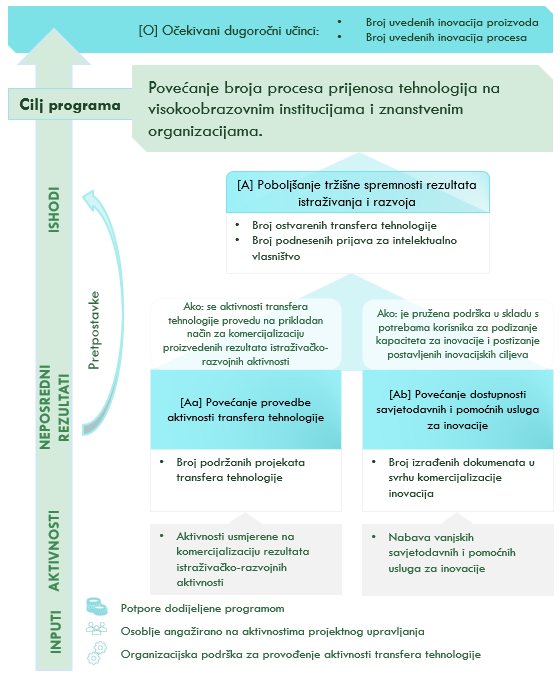 Pokazatelji na razini investicije:NPOO.C3.2.R3-I1-T285 Bespovratna sredstva dodijeljena u okviru "pilot programa" za potporu uspostavi reformiranog okvira za istraživanje i razvoj i inovacije je pokazatelj kojim se prati provedba investicije C3.2.R2-I1 NPOO-a, a odnosi se na broj dodjela bespovratnih sredstava u sklopu navedene investicije. Prilikom popunjavanja prijavnog obrasca, prijavitelj ne iskazuje doprinos ovom pokazatelju. Nadležno tijelo prati postizanje pokazatelja na razini Poziva. RRFCI09 Poduzeća koja primaju potporu je pokazatelj kojim se prati provedba investicije C3.2.R3-I1 NPOO-a. Pokazatelj je primjenjiv samo na prijavitelje koji potpadaju u kategoriju mikro, malih, srednjih i velikih poduzeća. Prilikom popunjavanja prijavnog obrasca, prijavitelj ne iskazuje doprinos ovom pokazatelju. Nadležno tijelo prati postizanje pokazatelja na razini Poziva.Pokazatelji na razini projektaPoziv treba pomoći u razvoju projekta do iduće faze u postupku pred-komercijalizacije, stoga je Poziv osmišljen za pružanje podrške samo projektima s jasno definiranim očekivanim rezultatima, u skladu s prethodno navedenim ciljevima Poziva. Za potrebe praćenja postignuća projekta, prijavitelj je obvezan u Prijavnom obrascu odabrati pokazatelje projekta iz Tablice 1. i navesti konkretne ciljane vrijednosti pokazatelja koje očekuje ostvariti provedbom projekta. Također je u Prijavnom obrascu potrebno obrazložiti ciljane vrijednosti i njihove poveznice s planiranim projektnim aktivnostima. Ostvarenje pokazatelja rezultata pratit će se za vrijeme trajanja provedbe projekta, a pokazatelji ishoda i učinka u post-provedbenom razdoblju. Postavljene ciljane vrijednosti i kvaliteta obrazloženja očekivanih rezultata projekta uzimat će se u obzir prilikom procjene kvalitete projektnog prijedloga u postupku odabira projekata za financiranje.U okviru praćenja i vrednovanja projektnih postignuća, uzimat će se u obzir neizvjesnost postizanja rezultata u fazi prijave projekta, povezana s tipom projekata koji će se financirati ovim Pozivom. Čak i kad se rezultat provedenog projekta čini negativnim, na primjer izvještaj o pretrazi intelektualnog vlasništva ukazuje na postojanje snažnog prava intelektualnog vlasništva i/ili visoku vjerojatnost da novi projekt nije u skladu s postojećim ili planiranim proizvodima, ovo je jasan i koristan rezultat. Ovakav rezultat opravdava korištenje bespovratnih sredstava. U skladu s navedenim, iako se od prijavitelja očekuje da prilikom prijave jasno obrazlože očekivanu korist i daljnje korištenje planiranih rezultata projekta i sukladno tome postave vrijednosti pokazatelja, na korisnike bespovratnih sredstava se neće primjenjivati financijske korekcije uslijed neispunjenja pokazatelja rezultata, ishoda i učinka, ukoliko su postigli sve predviđene aktivnosti definirane Ugovorom. U nastavku je prikaz pokazatelja za predmetni Poziv, uz smjernice vezano za odabir njihova minimalnog broja.Tablica 1. Pokazatelji na razini projektaVrednovanje PozivaPrijavom na ovaj Poziv, prijavitelj i partner daju suglasnost za korištenje cjelokupne prijavne dokumentacije i podataka iz procjene projektnih prijedloga u svrhu provedbe vrednovanja Poziva, bez obzira na to hoće li ostvariti potporu ili ne. Pristup podacima će omogućiti provedbu vrednovanja učinka koji se zasniva na usporedbi između ispitane i kontrolne skupine, koje uključuju korisnike i njima slične prijavitelje, odnosno prijavitelje koji nisu ostvarili potporu u sklopu predmetnog Poziva. Suglasnost se daje potpisom izjava (Obrazac 2. i Obrazac 3.).Prilikom podnošenja prijavnog obrasca, prijavitelji su dužni ispuniti početnu anketu putem poveznice dostupne unutar Priloga 9, u okviru koje će se prikupljati podaci o prethodnim postignućima prijavitelja vezano za istraživačko-razvojne i inovacijske aktivnosti i transfer tehnologije. Odgovori prikupljeni anketom će se koristiti za potrebe vrednovanja učinka Poziva.Ukoliko nadležna tijela odluče provoditi vrednovanje učinka Poziva, po završetku i u godinama nakon provedbe projekata provodit će se ankete sa svrhom prikupljanja podataka o rezultatima koje su prijavitelji ostvarili u odnosu na stanje prijavljeno prilikom predaje projekta. Prijavom na ovaj Poziv, prijavitelji i partneri se obvezuju sudjelovati u dodatnim anketama, ukoliko ih nadležna tijela odluče provesti, i daju suglasnost za korištenje prikupljenih podataka u svrhu vrednovanja učinka, bez obzira na to jesu li dobili potporu ili ne. Suglasnost se daje potpisom izjava (Obrazac 2. i Obrazac 3.). Nadležno tijelo osigurat će da eventualne buduće ankete ne  predstavljaju administrativno opterećenje za ispitanike. Financijska alokacija i iznosi bespovratnih sredstavaBespovratna sredstva dodjeljuju se putem otvorenog postupka dodjele, u modalitetu trajnog poziva. Ukupna alokacija, odnosno iznos bespovratnih sredstava raspoloživ za dodjelu u okviru ovog Poziva je 497.710,53 EUR.Zadržava se pravo ne dodijeliti sva raspoloživa sredstva u okviru ovog Poziva.Najniži, odnosno najviši iznos bespovratnih sredstava koji se može dodijeliti pojedinom projektu iznosi: najniži iznos 10.000,00 EUR;najviši iznos 26.500,00 EUR.Ukupna vrijednost pojedinog projekta uključuje:bespovratna sredstva koja će biti dodijeljena pojedinom projektu za prihvatljive troškove projekta (do najvišeg iznosa potpore definiranog Pozivom), iukupan iznos vrijednosti neprihvatljivih troškova projekta, ukoliko je primjenjivo. Prijavitelj se obvezuje iz vlastitih sredstava ili osiguravanjem financiranja na drugi način osigurati:sredstva za financiranje razlike između iznosa ukupnih prihvatljivih troškova projekta te iznosa bespovratnih sredstava; isredstva za financiranje ukupnih neprihvatljivih troškova projektnog prijedloga, ukoliko je primjenjivo.Pravila PozivaPrihvatljivost prijaviteljaPoziv je namijenjen prijaviteljima koji obavljaju funkcije podrške transferu tehnologije. To može uključivati:organizacije koje su ustrojene kao uredi za transfer tehnologije, i ustrojstvene jedinice u organizacijskim strukturama istraživačkih organizacija koje obavljaju funkcije podrške transferu tehnologije. U skladu s navedenim, prijavitelj mora dokazati da: je privatna ili javna istraživačka organizacija, odnosno organizacija za istraživanje i širenje znanja čiji je prvenstveni cilj nezavisno provoditi temeljno istraživanje, industrijsko istraživanje ili eksperimentalni razvoj ili s rezultatima tih djelatnosti upoznati široku javnost, putem predavanja, objavljivanja ili prijenosa znanja, sukladno Okviru Zajednice za državne potpore za istraživanje i razvoj i inovacije (2022/C 414/01), poglavlju 1.3., točki 16. (ff);obavlja aktivnosti ureda za transfer tehnologije i znanja, odnosno ispunjava minimalno šest zahtjeva sukladno kontrolnoj listi Aktivnosti ureda za transfer tehnologije, koja je dio Nacionalnih smjernica za transfer tehnologije i znanja (Obrazac 6.).Prijavitelj također mora dokazati da u trenutku prijave nije niti u jednoj situaciji isključenja, kako je to definirano ovim Uputama.Prihvatljivost prijavitelja provjerava se sukladno relevantnim dokumentima navedenima u poglavlju 2.3. ovih Uputa.U poglavlju 2.2. ovih Uputa dan je sažet prikaz uvjeta prihvatljivosti prijavitelja i partnera ovisno da li prijavitelj provodi projekt samostalno ili u partnerstvu.Prihvatljivost partnera i formiranje partnerstvaPrijavitelj može prijaviti i provoditi projekt samostalno ili u partnerstvu.U Tablici 2. dan je prikaz uvjeta prihvatljivosti prijavitelja i partnera, ovisno da li prijavitelj projekt provodi samostalno ili u partnerstvu.Tablica 2. Sažeti prikaz uvjeta prihvatljivosti prijavitelja i partneraUkoliko će prijavitelj prijaviti i provoditi projekt samostalno, odnosno kada u projektu nije predviđeno partnerstvo, prijavitelj dodatno mora dokazati da:je organizacijska jedinica koja djeluje u sklopu privatne ili javne istraživačke organizacije odnosno organizacija za istraživanje i širenje znanja čiji je prvenstveni cilj nezavisno provoditi temeljno istraživanje, industrijsko istraživanje ili eksperimentalni razvoj ili s rezultatima tih djelatnosti upoznati široku javnost, putem predavanja, objavljivanja ili prijenosa znanja, sukladno Okviru Zajednice za državne potpore za istraživanje i razvoj i inovacije (2022/C 414/01), poglavlju 1.3., točki 16. (ff);u trenutku prijave istraživačka organizacija u sklopu koje djeluje prijavitelj ima uspostavljene procedure i usvojenu dokumentaciju koja se odnosi na minimalno sedam zahtjeva sukladno kontrolnoj listi Procedura i dokumentacije vezanih za transfer tehnologije, koja je dio Nacionalnih smjernica za transfer tehnologije i znanja (Obrazac 7.).Ukoliko će prijavitelj prijaviti i provoditi projekt u partnerstvu, prihvatljivi projektni partner je istraživačka organizacija koja je vlasnik prava intelektualnog vlasništva, u kojoj je zaposlen istraživač(i) čiji su rezultati istraživanja predmetom aktivnosti projekta. Uloga je projektnog partnera, odnosno organizacije čiji rezultat istraživanja je predmet transfera tehnologije, svojom stručnom ekspertizom sudjelovati u provedbi projekta, odnosno pružati ulazne i povratne informacije prijavitelju vezano za tehničko-tehnološki aspekt provedbe. Kako bi se ispunili uvjeti prihvatljivosti, partner mora biti: privatna ili javna istraživačka organizacija, odnosno organizacija za istraživanje i širenje znanja čiji je prvenstveni cilj nezavisno provoditi temeljno istraživanje, industrijsko istraživanje ili eksperimentalni razvoj ili s rezultatima tih djelatnosti upoznati široku javnost, putem predavanja, objavljivanja ili prijenosa znanja, sukladno Okviru Zajednice za državne potpore za istraživanje i razvoj i inovacije (2022/C 414/01), poglavlju 1.3., točki 16. (ff);Osim toga, partner mora dokazati da: u trenutku prijave ima uspostavljene procedure i usvojenu dokumentaciju koja se odnosi na minimalno sedam zahtjeva sukladno kontrolnoj listi Procedura i dokumentacije vezanih za transfer tehnologije, koja je dio Nacionalnih smjernica za transfer tehnologije i znanja (Obrazac 7.); iu trenutku prijave nije niti u jednoj situaciji isključenja, kako je to definirano ovim Uputama.Partnerstvo na projektu dokazuje se Sporazumom o partnerstvu prijavitelja (potencijalnog korisnika) i partnera, pripremljenog u skladu s odredbama navedenim u Prilogu 2. ovih Uputa.Svi partneri moraju biti u mogućnosti dokazati svoj pravni status sukladno poglavlju 3.1 Uputa..Napomena: Neovisno o ulozi partnera, prijavitelj/korisnik, preuzima potpunu pravnu i financijsku odgovornost za upravljanje i provedbu projekta.Kriteriji za isključenje prijavitelja/partneraU okviru ovog Poziva, potpora se ne može dodijeliti:udrugama ili dobrotvornim organizacijama – dokazuje se Prijavnim obrascem (Obrazac 1.) i ostalim dostupnim izvorima;obrtima – dokazuje se Prijavnim obrascem i ostalim dostupnim izvorima;prijavitelju/partneru od kojeg je, kako je navedeno u članku 1. točki 4.a) Uredbe (EU) br. 651/2014, temeljem prethodne odluke Komisije kojom se potpora proglašava protuzakonitom i nespojivom s unutarnjim tržištem, zatražen povrat sredstava – dokazuje se Izjavom prijavitelja (Obrazac 2.) i Izjavom partnera (Obrazac 3.);prijavitelju/partneru koji je u teškoćama kako je definirano u članku 2. točki 18. Uredbe (EU) br. 651/2014 (nije primjenjivo na javne istraživačke organizacije) – dokazuje se Izjavom prijavitelja (Obrazac 2.) i Izjavom partnera (Obrazac 3.);u slučaju kada je nad gospodarskim subjektom otvoren stečajni postupak, ako je nesposoban za plaćanje ili prezadužen, ili u postupku likvidacije, ako njegovom imovinom upravlja stečajni upravitelj ili sud, ako je u nagodbi s vjerovnicima, ako je obustavio poslovne aktivnosti ili je u bilo kakvoj istovrsnoj situaciji koja proizlazi iz sličnog postupka prema nacionalnim zakonima i propisima, ili koji se nalazi u postupku koji su, prema propisima države njegova sjedišta ili nastana kojima se regulira pitanje insolvencijskog prava, slični svim prethodno navedenim postupcima (nije primjenjivo na javne istraživačke organizacije) – dokazuje se Izjavom prijavitelja (Obrazac 2.) i Izjavom partnera (Obrazac 3.);prijavitelj/partner koji nema poslovnu jedinicu ili podružnicu u RH do trenutka dodjele bespovratnih sredstava (nije primjenjivo na javne istraživačke organizacije) – dokazuje se Izjavom prijavitelja (Obrazac 2.) i Izjavom partnera (Obrazac 3.);ako je prijavitelj/partner ili osoba ovlaštena po zakonu za zastupanje prijavitelja/partnera (osobe koja je član upravnog, upravljačkog ili nadzornog tijela ili ima ovlasti zastupanja, donošenja odluka ili nadzora toga gospodarskog subjekta) pravomoćno osuđena za bilo koje od sljedećih kaznenih djela odnosno za odgovarajuća kaznena djela prema propisima države sjedišta ili države čiji je državljanin osoba ovlaštena po zakonu za njihovo zastupanje – dokazuje se Izjavom prijavitelja (Obrazac 2.) i Izjavom partnera (Obrazac 3.): sudjelovanje u zločinačkoj organizaciji, na temelju članka 328. (zločinačko udruženje) i članka 329. (počinjenje kaznenog djela u sastavu zločinačkog udruženja) iz Kaznenog zakona (NN 125/11, 144/12, 56/15, 61/15, 101/17, 118/18, 126/19, 84/21, 114/22), članka 333. (udruživanje za počinjenje kaznenih djela) iz Kaznenog zakona (NN 110/97, 27/98, 50/00, 129/00, 51/01, 111/03, 190/03, 105/04, 84/05, 71/06, 110/07, 152/08, 57/11, 77/11, 143/12); terorizam ili kaznena djela povezana s terorističkim aktivnostima, na temelju članka 97. (terorizam), članka 99. (javno poticanje na terorizam), članka 100. (novačenje za terorizam), članka 101. (obuka za terorizam), članka 101.a (putovanje u svrhu terorizma) i članka 102. (terorističko udruženje) Kaznenog zakona (NN 125/11, 144/12, 56/15, 61/15, 101/17, 118/18, 126/19, 84/21, 114/22) i članka 169. (terorizam), članka 169.a (javno poticanje na terorizam) i članka 169.b (novačenje i obuka za terorizam) iz Kaznenog zakona (NN 110/97, 27/98, 50/00, 129/00, 51/01, 111/03, 190/03, 105/04, 84/05, 71/06, 110/07, 152/08, 57/11, 77/11, 143/12); pranje novca ili financiranje terorizma, na temelju članka 98. (financiranje terorizma) i članka 265. (pranje novca) Kaznenog zakona (NN 125/2011, 144/2012, 56/2015, 61/2015, 101/2017, 118/2018, 126/19, 84/21, 114/22) i članka 279. (pranje novca) iz Kaznenog zakona (NN 110/97, 27/98, 50/00, 129/00, 51/01, 111/03, 190/03, 105/04, 84/05, 71/06, 110/07, 152/08, 57/11, 77/11, 143/12); dječji rad ili druge oblike trgovanja ljudima, na temelju članka 106. (trgovanje ljudima) Kaznenog zakona (NN 125/11, 144/12, 56/15, 61/15, 101/17, 118/18, 126/19, 84/21, 114/22) i članka 175. (trgovanje ljudima i ropstvo) iz Kaznenog zakona (NN 110/97, 27/98, 50/00, 129/00, 51/01, 111/03, 190/03, 105/04, 84/05, 71/06, 110/07, 152/08, 57/11, 77/11, 143/12); korupciju, na temelju članka 252. (primanje mita u gospodarskom poslovanju), članka 253. (davanje mita u gospodarskom poslovanju), članka 254. (zlouporaba u postupku javne nabave), članka 291. (zlouporaba položaja i ovlasti), članka 292. (nezakonito pogodovanje), članka 293. (primanje mita), članka 294. (davanje mita), članka 295. (trgovanje utjecajem) i članka 296. (davanje mita za trgovanje utjecajem) Kaznenog zakona (NN 125/11, 144/12, 56/15, 61/15, 101/17, 118/18, 126/19, 84/21, 114/22) i članka 294.a (primanje mita u gospodarskom poslovanju), članka 294.b (davanje mita u gospodarskom poslovanju), članka 337. (zlouporaba položaja i ovlasti), članka 338. (zlouporaba obavljanja dužnosti državne vlasti), članka 343. (protuzakonito posredovanje), članka 347. (primanje mita) i članka 348. (davanje mita) iz Kaznenog zakona (NN 110/97, 27/98, 50/00, 129/00, 51/01, 111/03, 190/03, 105/04, 84/05, 71/06, 110/07, 152/08, 57/11, 77/11, 143/12); prijevaru, na temelju članka 236. (prijevara), članka 247. (prijevara u gospodarskom poslovanju), članka 256. (utaja poreza ili carine) i članka 258. (subvencijska prijevara) Kaznenog zakona (NN 125/11, 144/12, 56/15, 61/15, 101/17, 118/18, 126/19, 84/21, 114/22) i članka 224. (prijevara), članka 293. (prijevara u gospodarskom poslovanju) i članka 286. (utaja poreza i drugih davanja) iz Kaznenog zakona (NN 110/97, 27/98, 50/00, 129/00, 51/01, 111/03, 190/03, 105/04, 84/05, 71/06, 110/07, 152/08, 57/11, 77/11, 143/12); prijavitelju/partneru kojem je utvrđeno teško kršenje ugovora zbog neispunjavanja ugovornih obveza, a koji je bio potpisan u sklopu nekog drugog postupka dodjele bespovratnih sredstava i bio je (su)financiran sredstvima EU – dokazuje se Izjavom prijavitelja (Obrazac 2.) i Izjavom partnera (Obrazac 3.); prijavitelju/partneru u slučaju da je prijavitelj/partner ili osoba ovlaštena po zakonu za zastupanje prijavitelja/partnera proglašen/a krivim zbog teškog profesionalnog propusta – dokazuje se Izjavom prijavitelja (Obrazac 2.) i Izjavom partnera (Obrazac 3.); prijavitelju/partneru koji je znao ili morao znati da je u sukobu interesa u predmetnom postupku dodjele bespovratnih sredstava – dokazuje se Izjavom prijavitelja (Obrazac 2.) i Izjavom partnera (Obrazac 3.); prijavitelju/partneru koji nije izvršio povrat sredstava prema odluci nadležnog tijela – dokazuje se Izjavom prijavitelja (Obrazac 2.) i Izjavom partnera (Obrazac 3.); prijavitelju/partneru koji nije izvršio isplate plaća zaposlenicima, plaćanje doprinosa za financiranje obveznih osiguranja (osobito zdravstveno ili mirovinsko) ili plaćanje poreza u skladu s propisima RH kao države u kojoj je osnovan prijavitelj/partner i u kojoj će se provoditi Ugovor o dodjeli bespovratnih sredstava i u skladu s propisima države poslovnog nastana prijavitelja/partnera (ako oni nemaju poslovni nastan u RH). U pogledu ove točke, smatra se prihvatljivim da prijavitelj/partner nije udovoljio spomenutim uvjetima, ako mu, sukladno posebnom propisu, plaćanje tih obveza nije dopušteno ili mu je odobrena odgoda plaćanja – dokazuje se Izjavom prijavitelja (Obrazac 2.) i Izjavom partnera (Obrazac 3.).Zahtjevi koji se odnose na sposobnost prijavitelja i partnera, učinkovito korištenje sredstava i održivost projektaA) Prijavitelj i partner provode projekt pravovremeno i u skladu sa zahtjevima utvrđenima u ovim Uputama. Prijavitelj i partner moraju osigurati odgovarajuće kapacitete za provedbu projekta, na način da imaju imenovan projektni tim koji je svojim iskustvom i kompetencijama sposoban provesti projekt kako je to opisano u Prijavnom obrascu. Ako u trenutku predaje projektnog prijedloga prijavitelj i partner nemaju imenovan cjelokupni projektni tim, potrebno je opisati način uspostave projektnog tima, uključujući kvalifikacije i tražene kompetencije članova projektnog tima te način osiguravanja članova projektnog tima (vanjska ekspertiza ili novo zapošljavanje). Kompetencije projektnog tima predmet su ocjene kvalitete projektnog prijedloga.B) Prijavitelj i partner postupaju u skladu s načelima ekonomičnosti, učinkovitosti i djelotvornosti. Prijavitelj i partner moraju imati stabilne i dostatne izvore financiranja, što dokazuju izjavama (Obrazac 2. i Obrazac 3.). C) Prijavitelj i partner osiguravaju održivost projekta, tijekom razdoblja od pet godina nakon završetka provedbe projekta. Broj projektnih prijedloga Prijavitelj po Pozivu može podnijeti više od jednog projektnog prijedloga, s napomenom da se pojedinom korisniku bespovratna sredstva mogu dodijeliti samo jednom za svako djelovanje te se isti troškovi ni u kakvim okolnostima ne smiju dvaput financirati iz proračuna Unije. Također, trošak koji je financiran iz nacionalnih javnih izvora ne može biti financiran iz proračuna Unije i obrnuto. S jednim prijaviteljem može se sklopiti više od jednog Ugovora. Prihvatljivost projektaKako bi bio prihvatljiv, projektni prijedlog mora udovoljavati svim utvrđenim kriterijima prihvatljivosti, kako slijede:Projekt je u skladu sa predmetom i svrhom Poziva te doprinosi obaveznim pokazateljima Poziva (poglavlje 1.2 Uputa) – dokazuje se Prijavnim obrascem (Obrazac 1.);Projektom je planiran projektni tim – dokazuje se Prijavnim obrascem (Obrazac 1.);Provedba projekta ne smije započeti prije predaje projektnog prijedloga – dokazuje se Prijavnim obrascem (Obrazac 1.), Izjavom prijavitelja (Obrazac 2.) i Izjavom partnera (Obrazac 3.);Predviđeno trajanje projekta nije dulje od 12 mjeseci – dokazuje se Prijavnim obrascem (Obrazac 1.); Projekt u trenutku podnošenja projektnog prijedloga nije fizički niti financijski završen, niti se projekt smije završiti prije potpisa Ugovora o dodjeli bespovratnih sredstava – dokazuje se Izjavom prijavitelja (Obrazac 2.) i Izjavom partnera (Obrazac 3.);Projekt se provodi na prihvatljivom zemljopisnom području, na teritoriju RH – dokazuje se Prijavnim obrascem (Obrazac 1.); Projekt ne uključuje aktivnosti namijenjene proizvodnji proizvoda koji su navedeni na popisu Uredbe o popisu robe vojne namjene, obrambenih proizvoda i nevojnih ubojnih sredstava (NN 26/18, 37/18, 63/19, 107/21) – dokazuje se Izjavom prijavitelja (Obrazac 2.) i Izjavom partnera (Obrazac 3.);Projekt ne uključuje aktivnosti koje su bile dio operacije koja je, ili je trebala biti, podložna postupku povrata sredstava (u skladu s člankom 125. stavkom 3(f) Uredbe (EU) br. 1303/2013) nakon promjene proizvodne aktivnosti izvan programskog područja – dokazuje se Izjavom prijavitelja (Obrazac 2.) i Izjavom partnera (Obrazac 3.);Projekt je u skladu s odredbama svih relevantnih nacionalnih zakonodavnih akata, uvažavajući pravila o državnim potporama/potporama male vrijednosti, te je u skladu sa specifičnim pravilima i zahtjevima primjenjivima na ovaj Poziv – dokazuje se Izjavom prijavitelja (Obrazac 2.) i Izjavom partnera (Obrazac 3.);Projekt se, na način opisan u projektnom prijedlogu, ne bi mogao provesti bez potpore iz NPOO-a (Prijavitelj/partner nema osigurana sredstva za provedbu projekta na način, u opsegu i vremenskom okviru kako je opisano u projektnom prijedlogu, odnosno potporom iz NPOO-a osigurava se dodana vrijednost, bilo u opsegu ili kvaliteti aktivnosti, ili u pogledu vremena potrebnog za ostvarenje cilja/ciljeva projekta) – dokazuje se Izjavom prijavitelja (Obrazac 2.) i Izjavom partnera (Obrazac 3.);Projekt poštuje načelo nekumulativnosti, odnosno ne predstavlja dvostruko financiranje – prihvatljivi izdaci nisu prethodno (su)financirani bespovratnim sredstvima iz bilo kojeg javnog izvora (uključujući iz Europske unije, odnosno europskih strukturnih i investicijskih fondova) niti će isti biti više od jednom (su)financirani nakon potencijalno uspješnog okončanja dvaju ili više postupaka dodjele bespovratnih sredstava – dokazuje se Izjavom prijavitelja (Obrazac 2.) i Izjavom partnera (Obrazac 3.);Projekt je spreman za početak provedbe aktivnosti projekta i njihov završetak u skladu s planom aktivnosti navedenim u Prijavnom obrascu i zadanim vremenskim okvirima za provedbu projekta definiranim u poglavlju 5.1. „ Razdoblje provedbe projekta“ ovih Uputa – dokazuje se Prijavnim obrascem (Obrazac 1.), Izjavom prijavitelja (Obrazac 2.) i Izjavom partnera (Obrazac 3.);Iznos traženih bespovratnih sredstava za projekt u okviru je propisanog najmanjeg i najvećeg dopuštenog iznosa bespovratnih sredstava za financiranje prihvatljivih izdataka koji se mogu dodijeliti temeljem ovog Poziva – dokazuje se Prijavnim obrascem (Obrazac 1.);Projekt je u skladu s načelom „ne nanosi bitnu štetu“ što znači da projekt ne uključuje aktivnosti kojima se nanosi bitna šteta bilo kojem od okolišnih ciljeva, u smislu članka 17. Uredbe o taksonomiji (Uredba (EU) 2020/852). Istraživačke aktivnosti nisu povezane s aktivnostima navedenih na listi automatski isključenih aktivnosti unutar DNSH-a i usklađene su s nacionalnim i EU zakonodavstvom iz područja zaštite okoliša – dokazuje se Obrascem usklađenosti projektnog prijedloga s načelom „ne nanosi bitnu štetu“ (Obrazac 4.).Prihvatljive aktivnosti projektaProjektom će se financirati aktivnosti ureda za transfer tehnologije i znanja u svrhu provedbe konkretnih inovacijskih projekata. Konkretan inovacijski projekt može se provoditi u okviru organizacije za istraživanje i širenje znanja koja je prijavitelj ili u okviru druge organizacije za istraživanje i širenje znanja koja je partner na projektu.Očekuje se da prijavitelj samostalno izvršava predložene aktivnosti do razine svojih kompetencija, a da se specifične aktivnosti povjere vanjskim stručnjacima, specijaliziranima za pojedino područje. Prihvatljive aktivnosti koje se mogu financirati u okviru ovog Poziva su:Analiza tržišta,Izrada koncepta ili strategije za razvoj i/ili komercijalizaciju proizvoda (studija ili plan za komercijalizaciju),Provjera i zaštita intelektualnog vlasništva, Razvoj strategije/plana upravljanja intelektualnim vlasništvom,Razvoj poslovnog modela,Certificiranje,Analiza regulatornih uvjeta,Edukacija članova projektnog tima,Aktivnosti upravljanja projektom.Neprihvatljive aktivnosti projekta Neprihvatljive projektne aktivnosti su:aktivnosti koje se odnose na ulaganja u svrhu jačanja proizvodnih ili prodajnih kapaciteta prijavitelja i/ili partnera;aktivnosti koje se odnose na fosilna goriva, uključujući daljnju upotrebu;aktivnosti u okviru EU-ova sustava trgovanja emisijama (ETS) kojima se postižu predviđene emisije stakleničkih plinova koje nisu niže od relevantnih referentnih vrijednosti;aktivnosti povezane s odlagalištima otpada, spalionicama i postrojenjima za mehaničku biološku obradu;aktivnosti kod kojih dugotrajno odlaganje otpada može naštetiti okolišu;aktivnosti koje nisu nabrojane u poglavlju 2.7. smatraju se neprihvatljivima.Opći zahtjevi koji se odnose na prihvatljivost troškova za provedbu projektaProračun projekta treba biti realan, tj. troškovi moraju biti dostatni za postizanje očekivanih rezultata, a cijene trebaju odgovarati tržišnim cijenama. Pravila prihvatljivosti troškova koja se odnose na ovaj Poziv opisana su niže. Prilikom postupka dodjele u obzir će se uzimati samo prihvatljivi troškovi. Prihvatljivi troškovi moraju nastati u svrhu provedbe projekta. Prijavitelj je dužan dostaviti proračun svih planiranih troškova potrebnih za realizaciju projekta, pri čemu proračun mora obuhvatiti troškove koji nastaju nakon potpisivanja Ugovora i troškove koji su nastali i prije tog trenutka (ukoliko je primjenjivo). Neprihvatljivi troškovi potrebni za provedbu projektnih aktivnosti se navode zasebno u proračunu projekta.Prihvatljivi su oni troškovi koji odgovaraju sljedećim kriterijima:nastali su nakon predaje projektnog prijedloga, a tijekom razdoblja trajanja djelovanja odnosno provedbe projekta, uz iznimku troškova povezanih sa završnim izvješćima; navedeni su u procijenjenom ukupnom proračunu za određeno djelovanje ili program rada;moraju biti neposredno povezani s aktivnostima projekta te biti neophodni za provedbu projekta;mogu se identificirati i provjeriti, posebno zato što su knjiženi u poslovne knjige korisnika i utvrđeni u skladu s primjenjivim računovodstvenim standardima zemlje u kojoj korisnik ima poslovni nastan te u skladu s uobičajenim praksama troškovnog računovodstva korisnika;ispunjavaju zahtjeve primjenjivog poreznog i socijalnog zakonodavstva;razumni su, opravdani i u skladu s načelom dobrog financijskog upravljanja, posebno u pogledu ekonomičnosti i učinkovitosti; biti u skladu s pravilima o javnoj nabavi ili nabavi koje obavljaju neobveznici Zakona o javnoj nabavi; biti usklađeni s odredbama čl. 65. stavka 11. Uredbe 1303/2013, odnosno s odredbama čl. 272., točke 27. izmjene iste (Uredba (EU) br. 2018/1046) koje se odnose na zabranu dvostrukog financiranja iz drugog financijskog instrumenta EU te dvostrukog financiranja iz bilo kojeg drugog izvora osim vlastitih sredstava prijavitelja;moraju pripadati kategoriji prihvatljivih troškova navedenih u poglavlju 2.10.Prihvatljive kategorije troškovaPrihvatljive kategorije troškova prijavitelja Troškovi osoblja (bruto 2) zaposlenih i novozaposlenih kod prijavitelja koji će raditi na provedbi projekta. Trošak se temelji na standardnim veličinama jediničnog troška, a metodologija izračuna opisana je u Prilogu 7. i Prilogu 8. Iznos jediničnog troška ne može se mijenjati tijekom provedbe projekata. Kod pripreme projektnog prijedloga, tj. proračuna projekta, prijavitelj treba uzeti u obzir projicirane stvarne sate koje će djelatnici utrošiti na provedbu projektnih aktivnosti. Ukupni broj sati prijavljen po osobi za određenu godinu provedbe projekta ne smije prelaziti broj sati upotrijebljen pri izračunu te satnice. Pri izračunu standardne veličine jediničnog troška koristi se bruto 2 plaća koja uključuje bruto 1 plaću i obvezne doprinose na plaću. Naknade i dodaci na plaću (npr. putni trošak, jubilarna nagrada, dar za djecu, regres, božićnica i dr.) nisu prihvatljivi pri izračunu bruto 2 plaće.Prijavitelj je obvezan čuvati dokumentaciju koja se odnosi na izravne troškove osoblja – dokazi o izdacima (npr. ugovori, odluke, platne liste, evidencije radnog vremena), kako bi osigurao odgovarajući revizijski trag. Osoblje zaposleno na projektu obvezno je voditi evidenciju radnih sati kako bi se izračunali stvarni sati rada na projektu.Troškovi osoblja za sate stvarno odrađene na provedbi projektnih aktivnosti isplaćivat će se temeljem satnice izračunate na gore opisan način.Troškovi vanjskih savjetodavnih usluga za analizu tržišta, izradu studije ili plana za komercijalizaciju, provjeru i zaštitu intelektualnog vlasništva i razvoj strategije/plana upravljanja intelektualnim vlasništvom, razvoj poslovnog modela, analizu regulatornih uvjeta, certificiranje, normizacije, savjetovanje vezano uz transfer tehnologije. Troškovi službenih pristojbi koje se plaćaju nacionalnim ili nadnacionalnim uredima za zaštitu intelektualnog vlasništva (DZIV, EPO, WIPO i sl.). Ukupan iznos troškova službenih pristojbi ne smije biti veći od 20% prihvatljivih troškova projekta.Troškovi licenciranja za pristup bazama podataka ili drugim programima koje služe za pretraživanje patentnih baza.Trošak vanjske usluge administrativnog upravljanja projektom (priprema zahtjeva za plaćanje, vanjska stručna usluga za pripremu i provedbu postupaka (javne) nabave).Troškovi edukacije članova projektnog tima vezano za aktivnosti upravljanja intelektualnim vlasništvom i transfer tehnologije.Troškovi službenih putovanja povezanih s provedbom projekta. Neizravni troškovi nastali izravno kao posljedica provedbe istraživačkog projekta kod prijavitelja izračunavaju se po fiksnoj stopi do visine od 15% prihvatljivih izravnih troškova osoblja prijavitelja uključenog u provedbu projekta. Neizravni troškovi mogu uključivati administrativne troškove vezane uz upravljanje, zapošljavanje, računovodstvo ili čišćenje, troškovi telefona, vode ili struje i drugi slični troškovi.Napomena: Prilikom popunjavanja prijavnog obrasca neizravni troškovi se automatski računaju na troškove osoblja koji su uneseni od strane prijavitelja/partnera. Navedeni trošak nije potrebno unositi.Porez na dodanu vrijednost za sve prihvatljive troškove, a na koje prijavitelj nema pravo ostvariti odbitak, prihvatljiv je trošak. Prihvatljive kategorije troškova partneraTroškovi osoblja (bruto 2) zaposlenih i novozaposlenih kod partnera koji će raditi na provedbi projekta. Trošak se temelji na standardnim veličinama jediničnog troška, a metodologija izračuna opisana je u Prilogu 7. i Prilogu 8. Iznos jediničnog troška ne može se mijenjati tijekom provedbe projekata. Kod pripreme projektnog prijedloga, tj. proračuna projekta, partner treba uzeti u obzir projicirane stvarne sate koje će djelatnici utrošiti na provedbu projektnih aktivnosti. Ukupni broj sati prijavljen po osobi za određenu godinu provedbe projekta ne smije prelaziti broj sati upotrijebljen pri izračunu te satnice. Pri izračunu standardne veličine jediničnog troška koristi se bruto 2 plaća koja uključuje bruto 1 plaću i obvezne doprinose na plaću. Naknade i dodaci na plaću (npr. putni trošak, jubilarna nagrada, dar za djecu, regres, božićnica i dr.) nisu prihvatljivi pri izračunu bruto 2 plaće. Partner je obvezan čuvati dokumentaciju koja se odnosi na izravne troškove osoblja – dokazi o izdacima (npr. ugovori, odluke, platne liste, evidencije radnog vremena), kako bi osigurao odgovarajući revizijski trag. Osoblje zaposleno na projektu obvezno je voditi evidenciju radnih sati kako bi se izračunali stvarni sati rada na projektu.Troškovi osoblja za sate stvarno odrađene na provedbi projektnih aktivnosti isplaćivat će se temeljem satnice izračunate na gore opisan način.Troškovi edukacije članova projektnog tima vezano za aktivnosti upravljanja intelektualnim vlasništvom i transfer tehnologije.Troškovi službenih putovanja povezanih s provedbom projekta. Neizravni troškovi nastali izravno kao posljedica provedbe istraživačkog projekta kod prijavitelja izračunavaju se po fiksnoj stopi do visine od 15% prihvatljivih izravnih troškova osoblja prijavitelja uključenog u provedbu projekta. Neizravni troškovi mogu uključivati administrativne troškove vezane uz upravljanje, zapošljavanje, računovodstvo ili čišćenje, troškovi telefona, vode ili struje i drugi slični troškovi.Napomena: Prilikom popunjavanja prijavnog obrasca neizravni troškovi se automatski računaju na troškove osoblja koji su uneseni od strane prijavitelja/partnera. Navedeni trošak nije potrebno unositi.Porez na dodanu vrijednost za sve prihvatljive troškove, a na koje partner nema pravo ostvariti odbitak, prihvatljiv je trošak. Neprihvatljivi troškoviTroškovi carine, špedicije i pripadajućih taksi;Nadoknadivi PDV tj. porez na dodanu vrijednost za koji prijavitelj/partner ima pravo ostvariti odbitak;Bilo kakve isplate dobiti uključujući dividende;Rezerviranja za buduće moguće gubitke ili troškove;Kamate i ostali financijski troškovi;Kazne, financijske globe i troškovi sudskog spora;Kupnja ili zakup zemljišta i nekretnina;Izgradnja objekta i infrastrukture;Troškovi najma poslovnog prostora;Kupnja ili nabava motornog vozila;Troškovi koji su nastali prije datuma predaje projektne prijave;Troškovi koji se već financiraju putem drugih nacionalnih ili EU programa; Troškovi koji se odnose na ulaganja u svrhu jačanja proizvodnih ili prodajnih kapaciteta prijavitelja i/ili partnera;Troškovi oglašavanja, prodaje i/ili distribucije proizvoda ili usluga;Svi ostali troškovi koji ne spadaju u kategoriju prihvatljivih troškova navedenih pod poglavljem 2.10.  Vrste i intenzitet potpore Bespovratna sredstva koja se dodjeljuju prijaviteljima i partnerima koji privatne ili javne istraživačke organizacije, odnosno organizacije za istraživanje i širenje znanja sukladno Okviru Zajednice za državne potpore za istraživanje i razvoj i inovacije (2022/C 414/01), poglavlju 1.3., točki 16. (ff), ne predstavljaju državnu potporu, te u tim okolnostima intenzitet potpore za troškove prihvatljive za financiranje bespovratnim sredstvima može dosegnuti 100% prihvatljivih troškova projekta, uzimajući u obzir maksimalnu vrijednost iznosa bespovratnih sredstava koja se može dodijeliti pojedinom projektu.Organizacije za istraživanje i širenje znanja („istraživačke organizacije”) nisu primatelji državne potpore ako ne zadovoljavaju uvjete za poduzetnika. Ti uvjeti ne ovise o njihovom pravnom statusu, odnosno o tome je li osnovan u skladu s javnim ili privatnim pravom, ili o njegovoj ekonomskoj prirodi, odnosno o tome nastoji li ostvariti dobit ili ne. Ono što je odlučujuće za neispunjavanje uvjeta iz definicije poduzetnika jest činjenica da ekonomske djelatnosti koje se sastoje od ponude proizvoda ili usluga na određenom tržištu ne premašuju 20% ukupnih godišnjih kapaciteta organizacije. U slučaju da se istraživačka organizacija bavi i ekonomskim i neekonomskim djelatnostima, javno financiranje neekonomskih djelatnosti neće biti obuhvaćeno člankom 107. stavkom 1. Ugovora o funkcioniranju Europske unije, ako je moguće jednoznačno odvojiti dvije vrste aktivnosti, njihove troškove, financiranje i prihode kako bi se djelotvorno izbjeglo unakrsno subvencioniranje ekonomske djelatnosti. Kao dokaz o prikladnoj raspodjeli troškova, financijskih sredstava i prihoda služit će bruto bilanca i godišnji financijski izvještaji mjerodavnog subjekta. Prijavitelj je dužan proučiti Prilog 10. Smjernice za korisnike vezane uz primjenu pravila o državnim potporama i usklađenost s glavnim odredbama potvrditi Izjavom prijavitelja i partnera (Obrazac 2. i 3.).IsključenjeBespovratna sredstva neće se dodjeljivati prijaviteljima i partnerima koji su za predmetni projekt, odnosno troškove koje projekt uključuje, već primili državnu potporu ili potporu male vrijednosti ili bilo koju potporu ili darovnicu u bilo kojem obliku i iz bilo kojeg javnog izvora.Horizontalna načelaPrijavitelji su obavezni pridržavati se zakonskih odredbi (navedenih u Dodatku 1. Uputa) koje uključuju minimalne zahtjeve pri provedbi horizontalnih politika. Poštujući zakonske odredbe projekt je neutralan u pogledu horizontalnih politika, a pripadajući izdaci i aktivnosti neće se smatrati doprinosom horizontalnim politikama, već ispunjenjem zakonske obaveze. Ukoliko projekt sadrži dodatne aktivnosti uz propisani minimum poštivanja zakonskih odredbi, tada projekt promiče horizontalne politike EU. Usklađenost projekta s horizontalnim politikama opisuje se u Prijavnom obrascu. Načelo „ne nanosi bitnu štetu“Sva ulaganja sufinancirana sredstvima Mehanizma za oporavak i otpornost, a sukladno tome i projekti podržani predmetnim Pozivom, moraju biti usklađena s načelom ''ne nanosi bitnu štetu'' (''do no significant harm'') i kriterijima opisanim u ovim Uputama.Načelo „ne nanosi bitnu štetu“ podrazumijeva da gospodarska djelatnost koja se financira proračunskim sredstvima ne nanosi bitnu štetu okolišnim ciljevima, odnosno da nema negativan utjecaj na njih. Pri procjeni gospodarske djelatnosti u odnosu na okolišne ciljeve u obzir se uzima učinak na okoliš same djelatnosti, kao i potencijalni učinak na okoliš tehnologije, proizvoda ili drugog rješenja koje proizlazi iz te djelatnosti tijekom njegova životnog ciklusa.Bitna šteta okolišnim ciljevima definirana je u Uredbi (EU) 2020/852 Europskog parlamenta i Vijeća od 18. lipnja 2020. o uspostavi okvira za olakšavanje održivih ulaganja i izmjeni Uredbe (EU) 2019/2088 (u daljnjem tekstu: Uredba o taksonomiji). Taksonomija definira šest okolišnih ciljeva (u tablici niže). Kako bi bio prihvatljiv za financiranje iz ovoga Poziva, projekt mora zadovoljiti kriterije nenanošenja bitne štete za svaki od navedenih ciljeva. Prijavitelj u projektnom prijedlogu ne mora dokazivati pozitivan doprinos okolišnim ciljevima, ali projekt ne smije uključivati aktivnosti kojima se nanosi bitna šteta bilo kojem od okolišnih ciljeva, u smislu članka 17. Uredbe (EU) 2020/852. U sklopu toga, projektni prijedlog ne smije uključivati aktivnosti s popisa automatskih isključenih aktivnosti, a koje su navedene u poglavlju 2.8. ovih Uputa, te mora biti usklađen s nacionalnim i EU zakonodavstvom iz područja zaštite okoliša.Nastavno na navedeno, projekti moraju biti usklađeni s dolje navedenim odredbama okolišnih ciljeva:Tablica 3. Opis okolišnih ciljevaPrijavitelj dokazuje da je njegov projektni prijedlog usklađen s uvjetima koji su navedeni za svaki okolišni cilj odnosno s načelom „ne nanosi bitnu štetu“ dostavom ispunjenog Obrasca 4.Kako se prijavitiProjektni prijedlogProjektni prijedlog predaje se na temelju ovih Uputa, koristeći obrasce koji su sastavni dio ovog Poziva. Projektni prijedlog, odnosno sva dokumentacija tražena ovim Uputama izrađuje se na hrvatskom jeziku i latiničnom pismu. Dokumentacija izdana od strane nadležnih tijela drugih država mora biti prevedena na hrvatski jezik te ovjerena od strane sudskog tumača. Dokumentaciju podnose prijavitelji.Projektni prijedlog se podnosi Ministarstvu znanosti i obrazovanja putem sustava eNPOO (u daljnjem tekstu: Sustav) u elektroničkom obliku.Projektni prijedlog sadržava sljedeće dokumente u elektroničkom formatu:Tablica 4. Dokumentacija koju je potrebno priložiti u okviru projektnog prijedlogaDokumentacija koja zahtijeva potpis prijavitelja/partnera mora biti sken izvornika, ovjerena potpisom osobe ovlaštene za zastupanje, dostavljena elektroničkim putem te dostupna u izvorniku na zahtjev nadležnog tijela.Projektni prijedlog podnosi se od strane ovlaštene osobe prijavitelja, putem Sustava, u elektroničkom obliku.Prijavitelji/partneri se obvezuju na zahtjev nadležnih tijela, u bilo kojem trenutku tijekom postupka dodjele, bez odgode dostaviti svu dokumentaciju koju nadležna tijela zatraže u svrhu dokazivanja prihvatljivosti prijavitelja/partnera, potraživanih aktivnosti i troškova, te svih navoda iz dostavljenih izjava.Poziv se provodi kao otvoreni postupak u modalitetu trajnog poziva s krajnjim rokom dostave projektnih prijedloga do 31. prosinca 2023. godine, ili do iskorištenja raspoloživih financijskih sredstava.Dostava projektnog prijedloga dozvoljena je najranije od 14. travnja 2023. god.NT zadržava pravo izmjena Poziva tijekom razdoblja trajanja Poziva, vodeći računa da predmetne izmjene ne utječu na postupak procjene projektnih prijedloga.U slučaju potrebe za obustavljanjem ili zatvaranjem Poziva prije nego što je predviđeno ovim Uputama, na internetskim stranicama nadležnog tijela i Sustava bit će objavljena obavijest u kojoj će se navesti da je: Poziv obustavljen na određeno vrijeme (jasno navodeći razdoblje obustave);Poziv zatvoren prije isteka predviđenog roka za dostavu projektnih prijedloga (jasno navodeći točan datum zatvaranja).Obrazložena informacija o izmjenama Poziva, zatvaranju Poziva i obustavu Poziva, kao i sam Poziv objavljuju se na središnjoj internetskoj stranici i javnom portalu Sustava. Pitanja i odgovoriPotencijalni prijavitelji mogu za vrijeme trajanja Poziva postavljati pitanja u svrhu dobivanja dodatnih pojašnjenja i obrazloženja odredbi Poziva. Postavljeno pitanje treba sadržavati jasnu referencu na Poziv. Odgovori će se objaviti tijekom postupka dodjele na središnjoj internetskoj stranici i javnom portalu Sustava, u roku od sedam (7) kalendarskih dana od zaprimanja pojedinog pitanja, a najkasnije do 24. prosinca 2023. godine. Pitanja je moguće poslati putem Sustava.U svrhu osiguravanja poštivanja načela jednakog postupanja prema svim prijaviteljima, ne daju se prethodna mišljenje vezana uz postupak dodjele, bilo opća, bilo ona koja se odnose na konkretni projekt.Raspored događanjaU slučaju održavanja informativnih/edukacijskih radionica tijekom trajanja poziva datum, vrijeme i mjesto odnosno način održavanja bit će objavljeni najmanje 10 kalendarskih dana prije dana njihovog održavanja u sustavu eNPOO, objavom na javnom portalu Sustava. Važni indikativni vremenski rokovi Tablica 5. Važni indikativni vremenski rokovi vezani uz PozivObjava rezultata PozivaPopis korisnika s kojima je potpisan Ugovor bit će objavljen na središnjoj internetskoj stranici i javnom portalu Sustava roku od 10 radnih dana nakon stupanja na snagu Ugovora. Objavljuju se najmanje sljedeći podatci: naziv korisnika; naziv projekta; iznos bespovratnih sredstava dodijeljenih projektu i stopu sufinanciranja (intenzitet potpora);kratak opis projekta.Postupak dodjelePostupak dodjele bespovratnih sredstavaU postupku dodjele bespovratnih sredstava (u daljnjem tekstu: postupak dodjele) provode se:procjena projektnih prijedloga u odnosu na kriterije definirane Pozivom; idonošenje Odluke o financiranju.Postupak dodjele provodi Ministarstvo znanosti i obrazovanja. Postupak dodjele traje najduže šezdeset (60) dana od dana zaprimanja pojedinog projektnog prijedloga.Cilj provjera u okviru postupka dodjele je provjeriti usklađenost projektnih prijedloga s kriterijima koji su utvrđeni u Pozivu, na način kako je to definirano u Pozivu. U opravdanim slučajevima NT može produžiti trajanje postupka dodjele za pojedine ili sve projektne prijedloge ovog postupka dodjele, o čemu izdaje obavijest.	Projektni prijedlog podnosi se kroz Sustav unutar roka određenog ovim Pozivom. Zaprimanje i registracija vrši se automatski putem Sustava. Podneseni projektni prijedlog dobiva jedinstveni referentni broj (kod projekta). Riječ je o referentnoj oznaci projektnog prijedloga tijekom čitavog trajanja projekta te je nije moguće mijenjati.  Procjena projektnih prijedloga u odnosu na kriterije definirane PozivomAdministrativna provjera projektnih prijedloga provodi se sukladno kriterijima utvrđenima u Pozivu i u Prilogu 1. Tijekom administrativne provjere projektnog prijedloga, u slučaju neispunjavanja pojedinih kriterija navedenih u tablici Administrativna provjera, Priloga 1. Postupak dodjele bespovratnih sredstava, projektni prijedlog isključuje se iz daljnjeg postupka dodjele. Administrativni kriteriji te posljedično i administrativna provjera, po svojoj naravi ne ulaze u sadržaj i kvalitetu samog projektnog prijedloga, već se u procesu provjere postupa prema zadanim, jasnim i transparentnim pravilima, jednakima za sve prijavitelje, rukovodeći se isključivo postavljenim administrativnim zahtjevima.Provjera prihvatljivosti provodi se sukladno kriterijima utvrđenima u Pozivu i u Prilogu 1. Cilj provjere prihvatljivosti prijavitelja i partnera, projekta i aktivnosti jest provjeriti usklađenost projektnih prijedloga s kriterijima prihvatljivosti za prijavitelje i partnere, projekte i aktivnosti, definiranima u dokumentaciji ovog Poziva. Projektni prijedlog mora udovoljiti svim kriterijima prihvatljivosti kako bi se moglo pristupiti ocjenjivanju kvalitete projektnog prijedloga.Ocjenjivanje kvalitete projektnih prijedloga provodi se sukladno kriterijima odabira utvrđenima u Pozivu i u Prilogu 1. NT će osnovati Odbor za odabir projekata (u daljnjem tekstu: Odbor) koji će proces ocjenjivanja povjeriti internim i vanjskim neovisnim procjeniteljima. Uloga Odbora bit će provjera usklađenosti procjena s metodologijom odabira i potvrđivanje rezultata odabira. Kvalitativna procjena i provjera prihvatljivosti troškova vrednovat će se sukladno kriterijima odabira. Kriteriji odabira navedeni su u Tablici 6. i dodatno pojašnjeni u Prilogu 1. ovih Uputa. Tablica 6. Kriteriji odabira za predmetni PozivRezultat evaluacije projekta može biti:POZITIVAN – ukoliko projektni prijedlog zadovoljava sve kriterije dodjele i ocijenjen je pozitivnim odgovorom (DA) za sve kriterije odabira. NEGATIVAN – ukoliko projektni prijedlog ne zadovoljava neki od kriterija dodjele i/ili ocjenjen je negativnim odgovorom (NE) za jedan ili više kriterija odabira. Tijekom provjere prihvatljivosti troškova/izdataka provjerava se i osigurava da su ispunjeni uvjeti za financiranje pojedinog projektnog prijedloga, određujući najviši iznos prihvatljivih troškova/izdataka, koji će biti uključen u prijedlog za donošenje Odluke o financiranju. Cilj provjere prihvatljivosti troškova/izdataka je provjeriti usklađenost projektnih prijedloga s kriterijima prihvatljivosti troškova (poglavlja 2.9. do 2.11. ovih Uputa) primjenjujući Prilog 1. – Kriteriji i obrasci postupka dodjele bespovratnih sredstava – Provjera prihvatljivosti troškova.Ako je potrebno, NT kao nadležno tijelo ispravlja predloženi proračun projekta, uklanjajući neprihvatljive troškove, pri čemu može prethodno od prijavitelja zatražiti dostavljanje dodatnih podataka kako bi se opravdala prihvatljivost troškova. Ako prijavitelj ne dostavi zadovoljavajuće podatke ili ih ne dostavi u za to ostavljenom roku, isti se smatraju neprihvatljivima i uklanjaju iz proračuna.Projektni prijedlog koji nije udovoljio jednoj od provjera u postupku procjene ne može biti odabran za financiranje. Ukoliko projekt zadovolji sve provjere u postupku procjene, projekt može biti odabran za financiranje, pri čemu je dobivanje financiranja uvjetovano iznosom raspoloživih sredstava za dodjelu u okviru Poziva.O rezultatima provedenog postupka dodjele prijavitelja se obavješćuje jednom obaviješću (obavijest o isključenju ili obavijest o odabiru za financiranje). Donošenje Odluke o financiranjuOdluka o financiranju se donosi za projektne prijedloge koji su udovoljili svim kriterijima u prethodnoj fazi postupka dodjele, u skladu s raspoloživim sredstvima na razini Poziva.Odluka o financiranju se ne može donijeti prije isteka roka mirovanja ili dostavljene Izjave o odricanju od prava na prigovor potpisane od strane prijavitelja.Prije donošenja Odluke o financiranju prijavitelj je dužan dostaviti na zahtjev nadležnog tijela dokumentaciju za provjeru preduvjeta za donošenje Odluke o financiranju (ako je primjenjivo). Prijavitelj je obvezan o svakoj promjeni odnosno okolnostima, koje bi mogle odgoditi uvrštavanje projektnog prijedloga u Odluku o financiranju ili utjecati na ispravnost dodjele, bez odgode obavijestiti nadležno tijelo. Odluku o financiranju donosi čelnik nadležnog tijela. Odluka o financiranju sadržava sljedeće podatke:pravni temelj za donošenje Odluke;naziv, adresu i OIB prijavitelja, i ako je primjenjivo, partnera;naziv i referentni broj projektnog prijedloga;najviši iznos sredstava za financiranje prihvatljivih izdataka projekta;stopa sufinanciranja (intenzitet potpore);tehnički podaci o klasifikacijama Državne riznice i kodovima alokacija;ako je primjenjivo, druge elemente koji se odnose na financiranje.Nadležno tijelo obavještava prijavitelja da je njegov projektni prijedlog odabran za financiranje, obaviješću koja sadrži Odluku o financiranju.Pojašnjenja tijekom postupka dodjeleU bilo kojoj fazi tijekom postupka dodjele, ako u projektnom prijedlogu dostavljeni podaci nisu jasni, ili je uočena neusklađenost u dostavljenim podatcima koja objektivno onemogućava provedbu postupka dodjele, od prijavitelja se mogu zahtijevati pojašnjenja s naznakom da, ako se ne postupi u skladu sa zahtjevom i u zahtijevanom roku, projektni prijedlog se može isključiti iz postupka dodjele. Prema svim prijaviteljima se postupa na jednak način, u skladu s načelom jednakog postupanja. Svaki prijavitelj odgovoran je za pripremanje projektnog prijedloga u skladu s uvjetima Poziva te se pojašnjavanje ne odnosi na to da tijelo odgovorno za provedbu NPOO priprema ili usklađuje umjesto prijavitelja pojedine dijelove projektnog prijedloga niti se postupak pojašnjavanja provodi ako aktivnosti nisu razmjerne cilju koji se nastoji postići, a manjkavost projektnog prijedloga (nedostatak potrebnih dokumenata/podataka, kao i njihova nepotpunost ili netočnost) je takva da nije razmjerno provoditi postupak pojašnjavanja.Prigovori u postupku dodjeleU postupcima dodjele bespovratnih sredstava prijavitelji imaju pravo podnijeti prigovor, ako nisu zadovoljni ishodom postupka, zbog sljedećih razloga:povrede postupka opisanog u ovim Uputama i dokumentaciji predmetnog Poziva,povrede načela jednakog postupanja, načela zabrane diskriminacije, načela transparentnosti, načela razmjernosti, načela sprječavanja sukoba interesa, načela tajnosti postupka dodjele bespovratnih sredstava.Prigovor se podnosi u roku 8 radnih dana od dana dostave obavijesti (obavijest o isključenju ili obavijest o odabiru za financiranje). Prigovor se podnosi nadležnom tijelu za prigovore, slanjem poštom na adresu: Ministarstvo znanosti i obrazovanja, Donje Svetice 38, 10000 Zagreb, ili osobno – predajom u pisarnicu tijela nadležnog za rješavanje prigovora, a nadležno tijelo ga rješava u roku 30 radnih dana od dana zaprimanja potpune dokumentacije od prijavitelja. O prigovoru odlučuje čelnik NT rješenjem na temelju prijedloga Komisije za razmatranje prigovora (u nastavku teksta: Komisija). Rješenje čelnika NT dostavlja se podnositelju prigovora. Rješenje je izvršno te se može pokrenuti upravni spor pred nadležnim Upravnim sudom u roku 30 (trideset) dana od dana dostave rješenja. Prigovor mora biti razumljiv i sadržavati sve što je potrebno da bi se po njemu moglo postupiti, osobito naziv tijela kojem se upućuje, naznaku obavijesti na koju se podnosi, naziv/ime i prezime te adresu prijavitelja, ime i prezime te adresu osobe ovlaštene za zastupanje ako je prijavitelj ima (uključujući punomoć), naziv i referentni broj Poziva, razloge prigovora, potpis prijavitelja ili osobe ovlaštene za zastupanje, naznaku statusa potpisnika prigovora koji ga ovlašćuje na zastupanje prijavitelja (direktor, prokurist, član Uprave, itd.), pečat trgovačkog društva prijavitelja i dokumentaciju kojom dokazuje navode iznijete u prigovoru. Teret dokazivanja navedenih činjenica je na prijavitelju.Prigovor dostavljen izvan roka, podnesen od neovlaštene osobe (osobe koja nije prijavitelj ili nije ovlaštena od strane prijavitelja) je nedopušten i odbacuje se rješenjem. Da bi se o prigovoru moglo odlučiti, isti mora sadržavati najmanje: podatke o prijavitelju i partneru (ako je primjenjivo), naziv i referentnu oznaku Poziva, brojčanu oznaku i datum Obavijesti o statusu projektnog prijedlogarazloge prigovora, potpis prijavitelja ili ovlaštene osobe prijavitelja, pečat, ako je primjenjivo,naznaku statusa potpisnika prigovora koji ga ovlašćuje na zastupanje prijavitelja (direktor, prokurist, član Uprave),punomoć za podnošenje prigovora, ako je primjenjivo.Kada prigovor sadržava kakav nedostatak koji onemogućuje da bi se po njemu moglo postupiti, odnosno ako je nerazumljiv ili nepotpun, Komisija će pozvati podnositelja da prigovor ispravi, odnosno dopuni u skladu s danom uputom i u tu svrhu mu vratiti prigovor. Ako prigovor bude ispravljen, odnosno dopunjen i predan Komisiji u roku određenom za dopunu ili ispravak, smatrat će se da je podnesen onog dana kada je prvi put bio podnesen. Smatrat će se da je prigovor povučen ako ne bude vraćen u određenom roku i ispravljen u skladu s dobivenom uputom, a ako bude vraćen bez ispravka odnosno dopune slijedom čega se po istom ne može postupiti, odbacit će se rješenjem. Rok mirovanja Odluka o financiranju ne može se donijeti prije isteka roka mirovanja. Rok mirovanja obuhvaća razdoblje unutar kojega se prijavitelju dostavlja pisana obavijest o statusu njegova projektnog prijedloga nakon faze provjere prihvatljivosti izdataka te rok unutar kojeg prijavitelj može izjaviti prigovor čelniku NT, i ne može biti duži od 20 radnih dana. Odricanje prijavitelja od prava na prigovor ne utječe na već donesenu odluku NT kojom se projektni prijedlog uključuje u prijedlog za donošenje Odluke o financiranju. Odricanje od prava na prigovor je isključivo odluka prijavitelja, te za cilj ima omogućiti donošenje Odluke o financiranju njegovog projekta u što kraćem roku te posljedično sklapanje Ugovora. Ako je prigovor podnesen, rok mirovanja obuhvaća i razdoblje unutar kojega je Komisija dužna predložiti odluku čelniku NT, a ne može biti duži od 30 radnih dana. Rok mirovanja u svakom slučaju ne može biti duži od 50 radnih dana, računajući od dana kada je prijavitelju obavljena dostava pisane obavijesti o statusu njegova projektnog prijedloga nakon faze provjere prihvatljivosti izdataka.U slučaju da Izjavu o odricanju ne potpisuje sam prijavitelj, već osoba ovlaštena zastupati ga (ne po zakonu, već po punomoći – opunomoćenik) tada za ovlast potpisivanja mora postojati i nadležnom tijelu biti dostavljena pisana punomoć.Odluka o financiranju se može donijeti u odnosu na kasnije zaprimljeni projektni prijedlog te prigovor podnesen na neku od faza postupka dodjele u odnosu na ranije zaprimljeni projektni prijedlog, nema suspenzivni učinak. Međutim, u navedenoj situaciji NT je obvezno osigurati sredstva kojima će osigurati financiranje projekta onog prijavitelja koji je povodom prigovora uspio u postupku. UgovaranjePo donošenju Odluke o financiranju, nadležno tijelo priprema Ugovor s uspješnim prijaviteljem primjenom Priloga 3. i 4. ovih Uputa. Nadležno tijelo će po donesenoj Odluci o odabiru za financiranje obavijestiti prijavitelja o dokumentaciji koju je potrebno dostaviti kao preduvjet za potpisivanje Ugovora, te mu za to ostaviti primjeren rok.U slučaju uspješnog završetka postupka dodjele, prije donošenja Odluke o financiranju, prijavitelji su dužni dostaviti dodatnu dokumentaciju navedenu u Tablici 7., a na traženje Nadležnog tijela.Tablica 7. Dokumentacija koju je potrebno predati prije donošenja Odluke o financiranju Prijavitelji/korisnici se obvezuju na zahtjev nadležnih tijela, u bilo kojem trenutku tijekom pripreme Ugovora i tijekom provedbe projekta, bez odgode dostaviti svu dokumentaciju koju nadležna tijela zatraže u svrhu dokazivanja prihvatljivosti prijavitelja, potraživanih aktivnosti i troškova te svih navoda iz dostavljenih izjava.Rok za pripremu i potpisivanje Ugovora ne može biti duži od 30 dana od dana donošenja Odluke o financiranju, ali može se produžiti, uz prethodnu suglasnost NT-a, u opravdanim slučajevima koji su uzrokovani događajima izvan utjecaja nadležnog tijela i prijavitelja/korisnika. Ugovor stupa na snagu tek kada ga potpiše zadnja ugovorna strana te je na snazi do izvršenja svih obaveza ugovornih strana. Prije potpisivanja Ugovora, prijavitelj/korisnik mora dostaviti Izjavu, koju je potpisao on ili za to ovlaštena osoba, kojom potvrđuje da u odnosu na podatke dostavljene u projektnom prijedlogu, nisu nastupile promjene koje bi utjecale na postupak dodjele bespovratnih sredstava te donošenje Odluke o financiranju u odnosu na njegov projekt, uključujući potvrdu da su provedbeni kapaciteti prijavitelja nepromijenjeni. Prije potpisivanja Ugovora, pojašnjenja, prilagodbe ili manje korekcije mogu se unijeti u opis projekta u onoj mjeri u kojoj neće dovesti u pitanje Odluku o financiranju ili biti u suprotnosti s načelom jednakog postupanja prema svim prijaviteljima. Pojašnjenja, prilagodbe i manje korekcije se provode u suradnji s prijaviteljem. Neće se uzeti u obzir promjene koje su se dogodile od datuma zaprimanja projektnog prijedloga u vezi prihvatljivosti projekta i aktivnosti te ocjene kvalitete.Povlačenje projektnog prijedlogaDo trenutka donošenja Odluke o financiranju, prijavitelj putem pisane obavijesti nadležnom tijelu može povući projektni prijedlog iz postupka dodjele. Provedba projektaRazdoblje provedbe projektaPod razdobljem provedbe projekta podrazumijeva se datum početka i predviđenog završetka provedbe, a definira se u Ugovoru.Inicijalno razdoblje trajanja provedbe projekta ne može biti duže od 12 mjeseci. Provedba projekta smije započeti nakon predaje projektnog prijedloga, a mora se dovršiti u skladu s odredbama Ugovora.Razdoblje prihvatljivosti izdataka projekta je razdoblje od početka do kraja razdoblja provedbe projekta, uz iznimku troška vanjske usluge administrativnog upravljanja projektom za potrebe dostave Završnog izvješća o provedbi projekta (u daljnjem tekstu: Završno izvješće) i Završnog Zahtjeva za nadoknadu sredstava (u daljnjem tekstu: ZNS).Prijavitelj i partner moraju biti spremni započeti s provedbom aktivnosti projekta, uključujući pokretanje postupaka (javne) nabave relevantnih za pravovremenu provedbu aktivnosti, u skladu s planom aktivnosti u Prijavnom obrascu i ostaloj projektnoj dokumentaciji.Razdoblje provedbe projekta započinje stupanjem Ugovora na snagu odnosno onda kada zadnja ugovorna strana potpiše Ugovor ili nakon predaje projektnog prijedloga ako korisnik odluči započeti s aktivnostima odmah po predaji projektnog prijedloga i završava zadnjim danom provedbe projektnih aktivnosti.Provjere upravljanja projektomNakon potpisivanja Ugovora, NT prati postiže li projekt utvrđene ciljeve i rezultate, dok je PT odgovoran provjeravati provodi li se projekt u skladu s Ugovorom te ispunjenje pokazatelja na razini Ugovora.Provjere upravljanja projektom uključuju:pregled plana nabave;provjere ispravnosti ZNS-a (ispravnost iznosa i stope financiranja), uključujući:provjere prihvatljivosti troškova (usklađenost s nacionalnim pravilima prihvatljivosti i pravilima prihvatljivosti Unije); provjere da je trošak stvarno nastao kod korisnika/partnera i da je plaćen (ako je primjenjivo) i ispravnosti ZNS-a;provjere usklađenosti postupaka nabave u okviru projekta s primjenjivim pravilima javne nabave ili nabave koju provode korisnici/partneri koji nisu obveznici Zakona o javnoj nabavi; provjere dokaza o izvršenim plaćanjima i odgovarajućeg revizijskog traga;provjere statusa provedbe projekta;provjere usklađenosti s pravilima o državnim potporama;provjere usklađenosti s pravilima o održivom razvoju, i zahtjevima koji se odnose na jednake mogućnosti i nediskriminaciju; provjere poštivanja pravila EK-a i nacionalnih pravila o informiranju i vidljivosti (promidžbi);provjere na licu mjesta;financijsko zaključenje projekta; iprovjere projekta nakon dovršetka njegove provedbe (provjere trajnosti projekta, neto prihoda i pokazatelja).Podnošenje izvješća i zahtjeva za nadoknadom sredstavaKorisnik tijekom izvršavanja Ugovora podnosi PT-u sljedeća izvješća: izvješća o napretku, Završno izvješće te izvješća nakon provedbe projekta. Izvješća o napretku, Završno izvješće i izvješća nakon provedbe projekta dostavljaju se putem Sustava. Predmetna izvješća odnose se na ugovoreni projekt u cijelosti, neovisno o izvoru financiranja te sadržajno moraju udovoljavati svim ugovorenim uvjetima.Izvješća o napretku/ZNS-ovi podnose se najkasnije u roku 15 (petnaest) dana od isteka svaka tri mjeseca od sklapanja Ugovora, za to tromjesečno razdoblje. Korisnici mogu podnositi ZNS i prije isteka tri mjeseca, ako za to postoji potreba.Završno izvješće dio je završnog ZNS-a i podnosi se u roku 30 (trideset) dana od dana isteka razdoblja provedbe projekta.Korisnik je obvezan podnositi Izvješća nakon provedbe projekta tijekom 5 godina nakon kraja razdoblja provedbe projekta. Izvješća se dostavljaju u roku 30 dana nakon isteka svake godine od dana završetka provedbe projekta, tijekom 5 godina nakon završetka provedbe. Korisnik je obvezan kroz Sustav dostaviti PT-u početni plan ZNS-ova, kao sastavni dio prvog ZNS-a. Plaćanje prihvatljivih troškova iz bespovratnih sredstava projekta korisnici potražuju podnošenjem ZNS-a PT-u kroz Sustav. Završni ZNS podnosi se po isteku razdoblja provedbe projekta. Korisnik može izabrati hoće li ZNS-om potraživati izdatke po metodi nadoknade, metode plaćanja ili kombinacijom navedenih metoda, uključujući i u Završnom ZNS-u.U slučaju da korisnik nema dospjelih troškova za potraživanje u definiranom izvještajnom razdoblju, isti je dužan podnositi ZNS bez potraživanih troškova. Također, PT zadržava pravo putem Sustava zatražiti pojašnjenje statusa provedbe projekta, ukoliko isto bude smatralo potrebnim, pri čemu je korisnik dužan tražena pojašnjenja dostaviti u za to naznačenom roku.NT može, u svrhu praćenja napretka provedbe projekata, od korisnika zahtijevati dostavu redovnih ili ad hoc izvješća o provedbi projekata, ostvarivanju pokazatelja, primjeni horizontalnih načela ili drugim informacijama potrebnima za izvještavanje. NT, kao i bilo koji vanjski revizor ovlašten od strane navedenog tijela, kada ocijene potrebnim, mogu obaviti nenajavljenu provjeru na licu mjesta, neovisno jedan o drugom. O namjeri nisu dužni obavijestiti korisnika. Prikupljanje podataka po završetku provedbe projekta U razdoblju od pet godina nakon kraja razdoblja provedbe projekta korisniku, NT ima pravo provjeravati trajnost operacija, postizanje učinka, pokazatelje rezultata, sprečavanje prekomjernog financiranja, korištenje imovine u skladu s Ugovorom, usklađenost operacije s horizontalnim politikama EU-a itd.U roku do pet godina po završetku provedbe Poziva, NT može provoditi ankete u svrhu vrednovanja učinaka Poziva. Ankete će omogućiti usporedbu podataka između ispitane i kontrolne skupine, koje uključuju korisnike i njima slične subjekte koji nisu korisnici Poziva. Podaci će se prikupljati na učinkovit način i koristiti isključivo u svrhu vrednovanja. Ankete će biti jednostavno koncipirane, uz minimalno administrativno opterećenje za ispitanike. Prilikom prijave na Poziv, prijavitelji i partneri se obvezuju sudjelovati u dodatnim anketama, ukoliko ih NT odluči provesti, i dati suglasnost za korištenje prikupljenih podataka u svrhu vrednovanja učinka Poziva, bez obzira na to jesu li dobili potporu ili ne.Povrat sredstavaAko postoji opravdana sumnja ili je utvrđeno da je ugroženo izvršavanje Ugovora značajnim nepravilnostima, NT može obustaviti plaćanja, odnosno ako je navedeno utvrđeno, obustaviti plaćanja i/ili zahtijevati povrat plaćenih iznosa razmjerno težini utvrđenih nepravilnosti. Razlozi i osnova za pokretanja postupka obustavljanja plaćanja i povrata sredstava su definirani Ugovorom.Informiranje i vidljivost Korisnik i partner su dužni uvažavati podrijetlo i osigurati vidljivost sredstava Unije u okviru NPOO-a. Potrebno je osigurati mjere vidljivosti kako bi se osiguralo pružanje koherentnih, djelotvornih i razmjernih ciljanih informacija različitoj publici, među ostalima medijima i javnosti. Pri tome su korisnik i partner dužni, gdje je to primjenjivo, ispravno i vidljivo, prikazati u svim komunikacijskim aktivnostima amblem EU-a s odgovarajućom izjavom o financiranju (koja glasi: „Financira Europska unija – NextGenerationEU”), uzimajući u obzir i sljedeće odredbe:Kada se prikazuje zajedno s drugim logotipom, amblem Europske unije mora biti prikazan barem jednako istaknuto i vidljivo kao i drugi logotipi. Amblem mora ostati zaseban i odvojen i ne može se mijenjati dodavanjem drugih vizualnih oznaka, brendova ili teksta. Osim ovog amblema, nikakav drugi vizualni identitet ni logotip ne smiju se koristiti za isticanje potpore EU.Kada je to primjenjivo, država članica dužna je navesti sljedeće odricanje od odgovornosti: „Financira Europska unija – NextGenerationEU. Izneseni stavovi i mišljenja samo su autorova i ne odražavaju nužno službena stajališta Europske unije ili Europske komisije. Ni Europska unija ni Europska komisija ne mogu se smatrati odgovornima za njih.”Osim mjera informiranja i vidljivosti koje korisnik i partner samostalno poduzimaju u okviru projekta, korisnik i partner su obavezni odazvati se na pozive PT-a i NT-a za sudjelovanje na organiziranim događanjima informiranja i vidljivosti.Podnošenje zahtjeva za predujamKorisnik ima pravo podnijeti zahtjev za predujam i to najviše 40% od odobrenih bespovratnih sredstava u projektu. Korisnik podnosi PT-u zahtjev za plaćanje predujma kroz Sustav. Iznos isplaćenog predujma i iznos ukupnih isplaćenih sredstava po ZNS-ovima ne može biti viši od iznosa Ugovorom dodijeljenih bespovratnih sredstava.NabavaTijekom provedbe projekta prijavitelj/korisnik i partner se moraju pridržavati postupaka nabave utvrđenih u dokumentaciji Poziva te Općim i Posebnim uvjetima Ugovora.Korisnik i/ili partner (ako je primjenjivo), obveznici Zakona o javnoj nabavi, primjenjuju Zakon o javnoj nabavi (NN 120/16, 114/22) na postupke nabave u okviru projekta. Korisnik/partner koji nije obveznik Zakona o javnoj nabavi primjenjuje Pravila o provedbi postupaka nabava za neobveznike Zakona o javnoj nabavi (Prilog 5.).Kod podnošenja projektnog prijedloga i tijekom provedbe projekta prijavitelj/partner se mora pridržavati postupaka nabave utvrđenih u Uputama. Troškovi projekata koji uključuju nabavu mogu biti prihvatljivi samo pod uvjetom da je nabava provedena u skladu sa svim načelima i pravilima utvrđenima u Uputama.Svi postupci nabave provedeni u okviru prijavljenog projekta, a prije datuma stupanja Ugovora na snagu također moraju biti provedeni sukladno načelima i pravilima propisanim u Uputama, kako bi se mogli smatrati prihvatljivim. Postupci nabave ne mogu biti zaključeni prije početka razdoblja provedbe projekta. Nepridržavanje ovih postupaka odrazit će se na prihvatljivost izdataka, a PT prilikom provjere ZNS-ova koje tijekom provedbe projekta podnosi korisnik, može proglasiti vezane troškove neprihvatljivima.Zaštita osobnih podatakaZaštita osobnih podataka temelji se na Uredbi (EU) 2016/679 Europskog parlamenta i Vijeća od 27. travnja 2016. o zaštiti pojedinaca u vezi s obradom osobnih podataka i o slobodnom kretanju takvih podataka te o stavljanju izvan snage Direktive 95/46/EZ (Opća uredba o zaštiti podataka), te odredbama Zakona o provedbi Opće uredbe o zaštiti podataka (NN 42/18).Osobni podaci koji se prikupljaju u okviru projektnog prijedloga su podaci prijavitelja, odnosno osobe ovlaštene za zastupanje prijavitelja (opći podaci - ime, prezime, OIB, e-mail adresa, broj telefona). U postupku dodjele primjenjuje se načelo zaštite osobnih podataka u vidu nedostupnosti podataka, kao javnih podataka, koji se odnose na imena osoba koje su uključene u provedbu postupka dodjele kao i imena vanjskih ocjenjivača. U provedbi Ugovora prikupljaju se i podaci dionika u provedbi navedenog Ugovora (ime, prezime, OIB, plaća te ostali podaci koji se dostavljaju u sklopu provedbe projekta u obliku priloženih dokumenata u izvještajima, ukoliko se povezani troškovi nadoknađuju kroz predmetni Ugovor). Navedeni osobni podaci obrađuju se u svrhu izrade i podnošenja projektnog prijedloga, provedbe postupka dodjele bespovratnih sredstava, sklapanja i izvršavanja Ugovora.Navedeni se osobni podaci mogu razmjenjivati:između tijela sustava za provedbu i praćenje NPOO; između tijela sustava za provedbu i praćenje NPOO i tijela koja su ovlaštena provoditi reviziju, u skladu s pravnim i institucionalnim okvirom za NPOO (Neovisno revizorsko tijelo, Europska komisija, Europski revizorski sud, OLAF, EPPO i drugi revizor kojeg su ta tijela za navedeno ovlastila);između tijela sustava za provedbu i praćenje NPOO te osoba koje su ta tijela angažirala/ovlastila za izvršenje usluga vezano uz potrebu ili obvezu obavljanja aktivnosti u okviru njihovih funkcija. Pristup osobnim podacima je ograničen samo na osobe koje obavljaju poslove za koje je pristup osobnim podacima nužan.Prijavitelji odnosno korisnici imaju sljedeća prava u zaštiti osobnih podataka:pravo na pristup svojim osobnim podacima, tj. pravo zahtijevati potvrdu obrađuju li se osobni podatci te ako se takvi podatci obrađuju, pravo zahtijevati pristup i informacije o obradi i kopiju osobnih podataka koji se obrađuju;pravo na ispravak netočnih i nadopunu nepotpunih podataka; pravo na brisanje osobnih podataka, ako takvi podaci više nisu nužni u odnosu na svrhe za koje su prikupljeni, ako su nezakonito obrađeni, ili nakon isteka roka čuvanja podataka;pravo na ograničavanje obrade osobnih podataka;pravo uložiti prigovor na obradu osobnih podataka;pravo podnijeti pritužbu Agenciji za zaštitu osobnih podataka.Osobni podaci čuvaju se dok za navedeno postoji svrha, a najdulje pet godina nakon zatvaranja NPOO-a.Pravna osnova za obradu osobnih podataka prikupljenih u svrhu provedbe postupka dodjele bespovratnih sredstava je sklapanje i izvršavanje Ugovora u skladu s točkom b) stavka 1. članka 6. Opće uredbe o zaštiti osobnih podataka. Također, obrada osobnih podataka iz svih utvrđenih svrha nužna je radi poštivanja pravnih obveza voditelja obrade u skladu s točkom c) stavka 1. članka 6. Opće uredbe o zaštiti osobnih podataka te radi izvršavanja zadaće od javnog interesa i pri izvršavanju službene ovlasti voditelja obrade u skladu s točkom e) stavka 1. članka 6. Opće uredbe o zaštiti osobnih podataka.Dodatne napomene:Identitet i kontaktni podaci voditelja obrade: SzZOP@mzo.hr Kontakt podaci službenika za zaštitu podataka: Donje Svetice 38, 10000 Zagreb, tel. +385 1 4594 294; e-pošta: SzZOP@mzo.hr Zahtjev za utvrđenje povrede prava se podnosi nadzornom tijelu (Agencija za zaštitu osobnih podataka).Obrasci i priloziObrasci koji su sastavni dio Poziva: Obrazac 1. Prijavni obrazacObrazac 2. Izjava prijavitelja o istinitosti podataka, izbjegavanju dvostrukog financiranja i ispunjavanju preduvjeta za sudjelovanje u postupku dodjele (Izjava prijavitelja)Obrazac 3. Izjava partnera o istinitosti podataka, izbjegavanju dvostrukog financiranja i ispunjavanju preduvjeta za sudjelovanje u postupku dodjele (Izjava partnera)Obrazac 4. Obrazac usklađenosti projektnog prijedloga s načelom „ne nanosi bitnu štetu“Obrazac 5. Izjava o (ne)povrativosti PDV-aObrazac 6. Kontrolna lista Aktivnosti ureda za transfer tehnologijeObrazac 7. Kontrolna lista Procedura i dokumentacije vezanih za transfera tehnologijeObrazac 8. Članovi projektnog timaPrilozi koji su sastavni dio Poziva: Prilog 1. Postupak dodjele bespovratnih sredstavaPrilog 2. Sadržaj sporazuma o partnerstvuPrilog 3. Opći uvjeti Ugovora o dodjeli bespovratnih sredstavaPrilog 4. Ugovor o dodjeli bespovratnih sredstavaPrilog 5. Postupci nabave za NOJNPrilog 6. Pravila o financijskim korekcijamaPrilog 7. Izračun standardne veličine jediničnog troška za javne istraživačke organizacijePrilog 8 Izračun standardne veličine jediničnog troška za privatne istraživačke organizacijePrilog 9. Indikativni sadržaj početne anketePrilog 10. Smjernice za korisnike vezane uz primjenu pravila o državnim potporamaPrilog 11. KL za administrativnu provjeru i provjeru prihvatljivosti prijavitelja, partnera i projektaPrilog 12. KL za ocjenu kvalitete i provjeru prihvatljivosti troškovaPopis kratica DODATAK 1. Strateški i zakonodavni okvirKako bi odgovorila na izazove krize uzrokovane pandemijom bolesti COVID-19, Europska unija je 2020. godine uspostavila Mehanizam za oporavak i otpornost kao dio instrumenta EU sljedeće generacije. Planovi za oporavak i otpornost, koje izrađuju države članice u suradnji s Europskom komisijom, temelj su za korištenje sredstava iz spomenutog Mehanizma, a time i glavni strateški dokument za planiranje i provedbu reformi, ulaganja i projektnih inicijativa država članica usmjerenih na gospodarski oporavak, održivi razvoj te zelenu i digitalnu tranziciju. U planu za oporavak i otpornost daje se pregled reformi i povezanih ulaganja koje će država članica provesti u sljedećim godinama u skladu s propisanim ciljevima Mehanizma za oporavak i otpornost.Sukladno odredbama Uredbe (EU) 2021/241 o uspostavi Mehanizma za oporavak i otpornost, Europska komisija je 8. srpnja 2021. usvojila Prijedlog provedbene odluke Vijeća Europske unije o odobrenju ocjene Plana oporavka i otpornosti Republike Hrvatske te ga dostavila Vijeću Europske unije. Vijeću Europske unije usvojilo je 28. srpnja 2021. Provedbenu odluku o odobrenju ocjene Plana oporavka i otpornosti Republike Hrvatske.Uredba (EU) 2021/241 o uspostavi Mehanizma za oporavak i otpornost ne utvrđuje direktno oblike bespovratnih sredstava koje država članica dodjeljuje krajnjim primateljima tj. korisnicima. Međutim, Uredba općenito navodi obvezu dosljednosti primjene različitih instrumenata Unije. S tim u vezi, pravila ovog Poziva za dodjelu bespovratnih sredstava oslanjaju se na Uredbu (EU) 2021/1060 i u njoj utvrđene oblike bespovratnih sredstava koji se primjenjuju na fondove Unije.Strateški okvir: Nacionalna razvojna strategija Republike Hrvatske do 2030. godine (NN 13/21);Strategija obrazovanja, znanosti i tehnologije (NN 124/2014) (u daljnjem tekstu: SOZT);Plan oporavka i otpornosti Republike Hrvatske (Nacionalni plan oporavka i otpornosti 2021. – 2026.) (poveznica).Na strateškoj razini, očekuje se da će Poziv pridonijeti ostvarenju cilja postavljenog u SOZT-u, a koji se odnosi na „Okružje koje omogućuje i potiče interakcijske i transferne mehanizme suradnje istraživačke zajednice s inovativnim gospodarstvom i društvenim djelatnostima“. U svrhu ostvarenja navedenog cilja, SOZT navodi mjeru jačanja suradnje javnih sveučilišta i javnih instituta s poslovnim sektorom i društvenim djelatnostima, a posebice istraživanje i razvoj putem zajedničkih projekata, zajedničkog mentorstva doktorskih i diplomskih studenata, financiranja doktorskih istraživanja i osnivanja poduzeća temeljenih na rezultatima istraživanja. Dodatno, mjera uključuje uspostavu mehanizama transfera znanja, tehnologije, inovacija i intelektualnog vlasništva u gospodarstvo, kao i transfera potreba za tehnološkim rješenjima i zahtjeva za rješavanjem specifičnih problema u industriji, gospodarstvu i društvenim djelatnostima prema javnim sveučilištima i javnim institutima.Ovaj Poziv objavljen je u okviru treće komponente NPOO-a „Obrazovanje, znanost i istraživanje“, odnosno njene pod-komponente „Podizanje istraživačkog i inovacijskog kapaciteta“ (C3.2.). Pod-komponenta uključuje reformsku aktivnost s ciljem poboljšanja učinkovitosti javnih ulaganja u području istraživanja, razvoja i inovacija (C3.2. R3), te s njome povezanim ulaganjima u svrhu uvođenja funkcionalnijeg programskog okvira projektnog financiranja istraživanja, razvoja i inovacija (C3.2. R3-I1). Navedena ulaganja uključuju programe za dodjelu bespovratnih sredstava, između ostalog i predmetni Poziv, u svrhu poticanja suradnje između poduzeća i znanstvenih organizacija, povećanja prijenosa tehnologija i znanja u gospodarstvo, uključujući digitalne proizvode, te jačanja kapaciteta u područjima s visokim inovativnim potencijalom.U nastavku je pregled relevantnog zakonodavstva na europskoj i nacionalnoj razini.Zakonodavstvo Europske unije: Ugovor o Europskoj uniji (pročišćena verzija; 2016/C 202/01; 7. lipnja 2016.);Ugovor o funkcioniranju Europske unije (pročišćena verzija; 2016/C 202/01; 7. lipnja 2016.);Uredba Vijeća (EU) 2020/2094 od 14. prosinca 2020. o uspostavi Instrumenta Europske unije za oporavak radi potpore oporavku nakon krize uzrokovane bolešću COVID-19;Uredba (EU) 2021/241 Europskog Parlamenta i Vijeća od 12. veljače 2021. o uspostavi Mehanizma za oporavak i otpornost;Provedbena odluka Vijeća Europske unije od 28. srpnja 2021. o odobrenju ocjene Plana oporavka i otpornosti Republike Hrvatske (ST10687/21; ST 10687/21 ADD1);Sporazum o financiranju između Komisije i Republike Hrvatske u okviru Mehanizma za oporavak i otpornost od dana 22. rujna 2022.; Uredba Vijeća (EZ) br. 1466/97 od 7. srpnja 1997. o jačanju nadzora stanja proračuna i nadzora i koordinacije ekonomskih politika;Uredba (EU, Euratom) 2018/1046 Europskog parlamenta i Vijeća od 18. srpnja 2018. o financijskim pravilima koja se primjenjuju na opći proračun Unije, o izmjeni uredaba (EU) br. 1296/2013, (EU) br. 1301/2013, (EU) br. 1303/2013, (EU) br. 1304/2013, (EU) br. 1309/2013, (EU) br. 1316/2013, (EU) br. 223/2014, (EU) br. 283/2014 i Odluke br. 541/2014/EU te o stavljanju izvan snage Uredbe (EU, Euratom) br. 966/2012 (Financijska uredba);Uredba Komisije (EU) br. 651/2014 оd 17. lipnja 2014. godine o ocjenjivanju određenih kategorija potpora spojivima s unutarnjim tržištem u primjeni članaka 107. i 108. Ugovora o funkcioniranju EU (u daljnjem tekstu: Uredba 651/2014);Uredba Komisije (EU) 2017/1084 оd 14. lipnja 2017. o izmjeni Uredbe (EU) br. 651/2014 u vezi s potporama za infrastrukture luka i zračnih luka, pragova za prijavu potpora za kulturu i očuvanje baštine i za potpore za sportsku i višenamjensku rekreativnu infrastrukturu te regionalnih operativnih programa potpora za najudaljenije regije i o izmjeni Uredbe (EU) br. 702/2014 u vezi s izračunavanjem prihvatljivih troškova (Službeni list Europske unije L 156/1, od 20.6.2017.);Uredba Komisije (EU) 2020/972 оd 2. srpnja 2020. o izmjeni Uredbe (EU) br. 1407/2013 u pogledu njezina produljenja i o izmjeni Uredbe (EU) br. 651/2014 u pogledu njezina produljenja i odgovarajućih prilagodbi;Uredba Komisije (EU) 2021/1237 оd 23. srpnja 2021. o izmjeni Uredbe (EU) br. 651/2014 o ocjenjivanju određenih kategorija potpora spojivima s unutarnjim tržištem u primjeni članaka 107. i 108. Ugovora o funkcioniranju EU;Uredba (EU) 2016/679 Europskog parlamenta i Vijeća od 27. travnja 2016. o zaštiti pojedinaca u vezi s obradom osobnih podataka i o slobodnom kretanju takvih podataka te o stavljanju izvan snage Direktive 95/46/EZ – Opća uredba o zaštiti podataka (GDPR);Uredba (EU) 2020/852 Europskog parlamenta i Vijeća od 18. lipnja 2020. o uspostavi okvira za olakšavanje održivih ulaganja i izmjeni Uredbe (EU) 2019/2088 (Uredba o EU taksonomiji);Uredba (EU) 2021/1060 Europskog parlamenta i Vijeća od 24. lipnja 2021. o utvrđivanju zajedničkih odredaba o Europskom fondu za regionalni razvoj, Europskom socijalnom fondu plus, Kohezijskom fondu, Fondu za pravednu tranziciju i Europskom fondu za pomorstvo, ribarstvo i akvakulturu te financijskih pravila za njih i za Fond za azil, migracije i integraciju, Fond za unutarnju sigurnost i Instrument za financijsku potporu u području upravljanja granicama i vizne politike;Komunikacija Komisije – Okvir Zajednice za državne potpore za istraživanje i razvoj i inovacije (2022/C 414/01).Nacionalno zakonodavstvo:Ugovor o pristupanju Republike Hrvatske Europskoj uniji (NN – Međunarodni ugovori 2/12); Odluka o sustavu upravljanja i praćenju provedbe aktivnosti u okviru Nacionalnog plana oporavka i otpornosti 2021. – 2026. (NN 78/21); Operativni sporazum za provedbu Nacionalnog plana oporavka i otpornosti 2021.-2026. između Europske komisije i Republike Hrvatske;Nacionalne smjernice za transfer tehnologije i znanja (usvojene 16. prosinca 2022. god.) (poveznica)Zakon o radu (NN 93/14, 127/17, 98/19, 151/22); Zakon o javnoj nabavi (NN 120/16, 114/22);Zakon o patentu (NN 16/20);Zakon o žigu (NN 14/19);Zakon o industrijskom dizajnu (NN 173/03, 54/05, 76/07, 30/09, 49/11, 46/18);Zakon o autorskom pravu i srodnim pravima (NN 111/21);Zakon o javnoj nabavi (NN 120/16,114/2022); Zakon o provedbi Opće uredbe o zaštiti podataka (NN 42/18);Zakon o sprječavanju pranja novca i financiranja terorizma (NN 87/08, 25/12, 39/19, 151/22); Stečajni zakon (NN 44/96, 29/99, 129/00, 123/03, 82/06, 116/10, 25/12, 133/12, 45/13, 71/15, 104/17, 36/22); Zakon o financijskom poslovanju i predstečajnoj nagodbi (NN 108/12, 144/12, 81/13, 112/13, 71/15, 78/15 i 114/22); Kazneni zakon (NN 125/11, 144/12, 56/15, 61/15, 101/17¸118/18, 126/19, 84/21, 114/22);Kazneni zakon (NN, br. 110/97, 27/98, 50/00, 129/00, 51/01, 111/03, 190/03, 105/04, 84/05, 71/06, 110/07, 152/08, 57/11, 77/11 i 143/12);Uredba o popisu robe vojne namjene, obrambenih proizvoda i nevojnih ubojnih sredstava (NN 26/18, 37/18, 63/19, 107/21); Zakon o suzbijanju diskriminacije (NN 85/08, 112/12); Zakon o ravnopravnosti spolova (NN 82/08 , 69/17); Zakon o profesionalnoj rehabilitaciji i zapošljavanju osoba s invaliditetom (NN 157/13, 152/14, 39/18, 32/20); Zakon o potvrđivanju Konvencije o pravima osoba s invaliditetom i Fakultativnog protokola uz Konvenciju o pravima osoba s invaliditetom, s posebnim naglaskom na članak 9. Konvencije (NN Međunarodni ugovori 6/07 i 5/08);Zakon o visokom obrazovanju i znanstvenoj djelatnosti (NN 119/22);Nacionalno i zakonodavstvo Europske unije iz područja zaštite okoliša:Direktiva 2014/52/EU Europskog parlamenta i Vijeća od 16. travnja 2014. o izmjeni Direktive 2011/92/EU o procjeni utjecaja određenih javnih i privatnih projekata na okoliš;Direktiva 2001/42/EZ Europskog parlamenta i Vijeća od 27. lipnja 2001. o procjeni učinaka određenih planova i programa na okoliš;Direktiva Vijeća 92/43/EEZ od 21. svibnja 1992. o očuvanju prirodnih staništa i divlje faune i flore;Direktiva 2009/147/EZ Europskog parlamenta i Vijeća od 30. studenoga 2009. o očuvanju divljih ptica;Direktiva 2000/60/EZ Europskog parlamenta i Vijeća od 23. listopada 2000. o uspostavi okvira za djelovanje Zajednice u području vodne politike;Direktiva 2010/75/EU Europskog parlamenta i Vijeća od 24. studenoga 2010. o industrijskim emisijama (integrirano sprečavanje i kontrola onečišćenja);Direktiva 2008/98/EZ Europskog parlamenta i Vijeća od 19. studenoga 2008. o otpadu i stavljanju izvan snage određenih direktiva;Direktiva 2012/18/EU Europskog parlamenta i Vijeća od 4. srpnja 2012. o kontroli opasnosti od velikih nesreća koje uključuju opasne tvari, o izmjeni i kasnijem stavljanju izvan snage Direktive Vijeća 96/82/EZ;Tehničke smjernice Europske komisije o primjeni načela nenanošenja bitne štete u okviru Uredbe o Mehanizmu za oporavak i otpornost (2021/C 58/01);Zakon o zaštiti okoliša (NN 80/13, 153/13, 78/15, 12/18, 118/18);Zakon o vodama (NN 66/19, 84/21);Zakon o gospodarenju otpadom (NN 84/21);Zakon o sustavu civilne zaštite (NN 82/15, 118/18,31/20, 20/21, 114/22);Uredba o procjeni utjecaja zahvata na okoliš (NN 61/14, 3/17).Uz prethodno utvrđene propise, primjenjuju se i svi delegirani i provedbeni akti koji se na temelju njih donose.Ako naknadne izmjene/dopune/ispravci propisa i dugih primjenjivih akata koji su bili na snazi u vrijeme objave Poziva utvrđuju obvezne dodatne ili nove uvjete, primjenjuje se ono što je u njima utvrđeno, na način kako je u njima utvrđeno.DODATAK 2. Programi podrške transferu tehnologije u Republici HrvatskojProgrami podrške transferu tehnologije fokusiraju se na podršku komercijalizaciji rezultata istraživanja na istraživačkim organizacijama koje se suočavaju sa nedostatkom kompetencija, resursa i infrastrukture potrebnih za uspješan transfer tehnologije, kao i s otežanim pristupom financiranju. Projekti transfera tehnologije istraživačkih organizacija nemaju učinkovite komercijalne ni marketinške strategije i suočavaju se s problemima adekvatnog upravljanja projektom i administriranja specijaliziranih procesa (npr. certifikacije, zaštite intelektualnog vlasništva i sl.). Sustavna podrška kroz programe transfera tehnologije namijenjena je istraživačkim organizacijama koje žele rezultate istraživanja uskladiti s potrebama industrije i zahtjevima tržišta, s ciljem njihove komercijalizacije, i organizacijskim jedinicama koje obavljaju aktivnosti ureda za transfer tehnologije.Programi podrške prijenosu tehnologije prvi su korak prema utvrđivanju kapaciteta i nedostataka i mogu se dalje razvijati i financirati u okviru budućih instrumenata politike. Ministarstvo znanosti i obrazovanja namijenilo je dodatna sredstva iz Europskih strukturnih i investicijskih fondova za programe potpore transferu tehnologije.Podrška transferu tehnologije u Hrvatskoj strukturirana je u dva komplementarna programa:•	Program podrške transferu tehnologije i •	Program podrške uredima za transfer tehnologije (predmetni Poziv). Oba programa za cilj imaju povećanje broja procesa transfera tehnologije u istraživačkim organizacijama u Republici Hrvatskoj. Kriteriji odabira pokrivaju ključne komponente uspješnih aktivnosti prijenosa tehnologije, kako za istraživačke organizacije, tako i za urede za transfer tehnologije. Za projektne prijave s velikim izgledima za uspjeh, potrebno je adekvatno opisati sve aspekte vezane uz tehnologiju (inovativnost, kvaliteta istraživanja i razvoja)  i poslovanje (poslovni model, potencijalno tržište itd.), kao i kapacitet prijavitelja i (eventualnog) partnera (kompetencije projektnih timova). Očekuje se da će utjecaj programa podrške transferu tehnologije biti višedimenzionalan, pridonoseći gospodarskom i inovacijskom razvoju Hrvatske. Očekivani dugoročni učinci programa su:Povećanje tržišno relevantnih istraživanja u istraživačkim organizacijama i poboljšanje pristupa takvim istraživanjima za tvrtke;Poticanje istraživača da se uključe u primijenjena istraživanja i komercijalizaciju rezultata istraživanja i razvoja;Poboljšanje komercijalizacije, prijenosa tehnologije i inovacijskih sposobnosti istraživačkih organizacija i ureda za transfer tehnologije;Razvoj ljudskog kapitala za inovacije i prijenos tehnologije u istraživačkim organizacijama i uredima za transfer tehnologije kroz „učenje kroz rad“, kao i olakšavanje zadržavanja talenata;Poticanje inovativnosti i suradničkog ponašanja u istraživačkim organizacijama;Razvoj suradnje znanosti i industrije i razvoj tehnologije unutar zemlje;Razvoj tržišta usluga podrške za inovacije.Opis komplementarnog Programa podrške transferu tehnologije Programom podrške transferu tehnologije (PTT) prvenstveno će se financirati primijenjena istraživanja na razini tehnološke spremnosti TRL 5-8. Financijska potpora u rasponu od 65.000,00 do 200.000,00 EUR po projektu bit će dodijeljena za prihvatljive aktivnosti u tri kategorije: (A) tehnička validacija, (B) poslovna validacija i (C) upravljanje projektom.U pravilu je korisnik projekta istraživačka organizacija koja je zadužena za provedbu aktivnosti tehničke validacije, što obuhvaća izradu prototipa, demonstracijske aktivnosti, pilotiranje te ispitivanja i provjere tehnologije. Korisnik također u trenutku prijave mora imati uspostavljene procedure i usvojenu dokumentaciju sukladno kontrolnoj listi Procedura i dokumentacije vezanih za transfer tehnologije, koja je dio Nacionalnih smjernica za transfer tehnologije.Korisnici projekta mogu provoditi u suradnji s partnerima - organizacijama koje obavljaju poslove ureda za transfer tehnologije. Uloga partnera je pružiti korisniku podršku u upravljanju projektom, analizi tržišta i regulatornih uvjeta, kao i pripremi plana komercijalizacije, plana upravljanja IP-om i razvoja poslovnog modela. Dakle, partner je zadužen za aktivnosti poslovne validacije i za upravljanje projektom. Prihvatljive kategorije troškova unutar Programa obuhvaćaju troškove osoblja; troškove vanjskih istraživačkih usluga; nabavu opreme, materijala i sitnog inventara; troškove misija i poslovnih putovanja; troškove usluga vanjske analize tržišta; troškove izrade studije ili plana za komercijalizaciju; troškove provjere i zaštite intelektualnog vlasništva i izrade strategije/plana upravljanja intelektualnim vlasništvom; troškove službenih pristojbi plaćenih nacionalnim ili nadnacionalnim uredima za zaštitu intelektualnog vlasništva; troškove razvoja poslovnog modela; troškove analize regulatornih uvjeta i troškove upravljanja projektom, a maksimalno trajanje provedbe je 24 mjeseca.Napomena: U postupku pripremanja projektnog prijedloga, prijavitelji i partneri trebaju proučiti cjelokupnu dokumentaciju Poziva, te redovno pratiti ima li eventualnih ažuriranja (izmjene i/ili dopune) dokumentacije Poziva, koje se objavljuju na internetskim stranicama https://planoporavka.gov.hr i https://fondovieu.gov.hr. Propisi koji se odnose na ovaj Poziv su propisi koji su važeći u trenutku njegove objave, te se na Upute i ostalu prateću dokumentaciju, kao i na sve odnose koji proizlaze iz Poziva, primjenjuje pozitivno zakonodavstvo što uključuje zakonske i podzakonske akte RH i EU koji su naknadno stupili na snagu, kao i sve njihove kasnije izmjene i dopune. Dužnost je prijavitelja i partnera provjeriti primjenjivo zakonodavstvo u trenutku dostave projektnog prijedloga, jer će se na prijavitelja i partnera primijeniti propisi koji su na snazi (važeći) u trenutku podnošenja projektnog prijedloga. Strateški i zakonodavni okvir Poziva razrađeni su u Dodatku 1.Prijavitelji i partneri se posebice trebaju upoznati s uvjetima Ugovora o dodjeli bespovratnih sredstava (u daljnjem tekstu: Ugovor) u kojima se razrađuju prava i obveze prijavitelja i partnera kao korisnika sredstava. Predložak Ugovora sastavni je dio Poziva.[O] Cilj Programa: Povećanje broja procesa prijenosa tehnologija na visokoobrazovnim institucijama i znanstvenim organizacijama.[O] Cilj Programa: Povećanje broja procesa prijenosa tehnologija na visokoobrazovnim institucijama i znanstvenim organizacijama.[O] Cilj Programa: Povećanje broja procesa prijenosa tehnologija na visokoobrazovnim institucijama i znanstvenim organizacijama.[O] Cilj Programa: Povećanje broja procesa prijenosa tehnologija na visokoobrazovnim institucijama i znanstvenim organizacijama.[O] Cilj Programa: Povećanje broja procesa prijenosa tehnologija na visokoobrazovnim institucijama i znanstvenim organizacijama.[O] Cilj Programa: Povećanje broja procesa prijenosa tehnologija na visokoobrazovnim institucijama i znanstvenim organizacijama.Oznaka pokazateljaRazinaPokazateljJedinica mjereRok za ostvarenjeNapomena vezano za odabir pokazateljaO1UčinakBroj uvedenih inovacija proizvodaproizvodPet godina od završetka provedbe projektaPrijavitelj treba odabrati najmanje jedan pokazatelj učinka iz grupe O i za njega postaviti ciljanu vrijednost na razini projekta. O1Opis: Pokazatelj mjeri broj novih inovativnih proizvoda uvedenih na tržište temeljem provedbe projekta. Inovativni proizvodi podrazumijevaju uvođenje robe ili usluge na tržište koja je nova ili značajno poboljšana u odnosu na svoje karakteristike ili namjenu. To uključuje značajna poboljšanja tehničkih specifikacija, komponenti i materijala, ugrađenog softvera, jednostavnosti korištenja ili drugih funkcionalnih karakteristika. Inovacije proizvoda mogu koristiti nova znanja ili tehnologije ili se mogu temeljiti na novim uporabama ili kombinacijama postojećeg znanja ili tehnologija.Izvor provjere: izvješće i/ili anketa u post-provedbenom razdobljuOpis: Pokazatelj mjeri broj novih inovativnih proizvoda uvedenih na tržište temeljem provedbe projekta. Inovativni proizvodi podrazumijevaju uvođenje robe ili usluge na tržište koja je nova ili značajno poboljšana u odnosu na svoje karakteristike ili namjenu. To uključuje značajna poboljšanja tehničkih specifikacija, komponenti i materijala, ugrađenog softvera, jednostavnosti korištenja ili drugih funkcionalnih karakteristika. Inovacije proizvoda mogu koristiti nova znanja ili tehnologije ili se mogu temeljiti na novim uporabama ili kombinacijama postojećeg znanja ili tehnologija.Izvor provjere: izvješće i/ili anketa u post-provedbenom razdobljuOpis: Pokazatelj mjeri broj novih inovativnih proizvoda uvedenih na tržište temeljem provedbe projekta. Inovativni proizvodi podrazumijevaju uvođenje robe ili usluge na tržište koja je nova ili značajno poboljšana u odnosu na svoje karakteristike ili namjenu. To uključuje značajna poboljšanja tehničkih specifikacija, komponenti i materijala, ugrađenog softvera, jednostavnosti korištenja ili drugih funkcionalnih karakteristika. Inovacije proizvoda mogu koristiti nova znanja ili tehnologije ili se mogu temeljiti na novim uporabama ili kombinacijama postojećeg znanja ili tehnologija.Izvor provjere: izvješće i/ili anketa u post-provedbenom razdobljuOpis: Pokazatelj mjeri broj novih inovativnih proizvoda uvedenih na tržište temeljem provedbe projekta. Inovativni proizvodi podrazumijevaju uvođenje robe ili usluge na tržište koja je nova ili značajno poboljšana u odnosu na svoje karakteristike ili namjenu. To uključuje značajna poboljšanja tehničkih specifikacija, komponenti i materijala, ugrađenog softvera, jednostavnosti korištenja ili drugih funkcionalnih karakteristika. Inovacije proizvoda mogu koristiti nova znanja ili tehnologije ili se mogu temeljiti na novim uporabama ili kombinacijama postojećeg znanja ili tehnologija.Izvor provjere: izvješće i/ili anketa u post-provedbenom razdobljuPrijavitelj treba odabrati najmanje jedan pokazatelj učinka iz grupe O i za njega postaviti ciljanu vrijednost na razini projekta. O2UčinakBroj uvedenih inovacija procesaprocesPet godina od završetka provedbe projektaPrijavitelj treba odabrati najmanje jedan pokazatelj učinka iz grupe O i za njega postaviti ciljanu vrijednost na razini projekta. O2Opis: Pokazatelj mjeri broj novih procesnih inovacija uvedenih na tržište temeljem provedbe projekta. Inovacija procesa je implementacija nove ili značajno poboljšane metode proizvodnje ili isporuke. To uključuje značajne promjene u tehnikama, opremi i/ili softveru. Cilj inovacija procesa može biti smanjenje jediničnih troškova proizvodnje ili isporuke, povećanje kvalitete ili proizvodnja ili isporuka novih ili značajno poboljšanih proizvoda.Izvor provjere: izvješće i/ili anketa u post-provedbenom razdobljuOpis: Pokazatelj mjeri broj novih procesnih inovacija uvedenih na tržište temeljem provedbe projekta. Inovacija procesa je implementacija nove ili značajno poboljšane metode proizvodnje ili isporuke. To uključuje značajne promjene u tehnikama, opremi i/ili softveru. Cilj inovacija procesa može biti smanjenje jediničnih troškova proizvodnje ili isporuke, povećanje kvalitete ili proizvodnja ili isporuka novih ili značajno poboljšanih proizvoda.Izvor provjere: izvješće i/ili anketa u post-provedbenom razdobljuOpis: Pokazatelj mjeri broj novih procesnih inovacija uvedenih na tržište temeljem provedbe projekta. Inovacija procesa je implementacija nove ili značajno poboljšane metode proizvodnje ili isporuke. To uključuje značajne promjene u tehnikama, opremi i/ili softveru. Cilj inovacija procesa može biti smanjenje jediničnih troškova proizvodnje ili isporuke, povećanje kvalitete ili proizvodnja ili isporuka novih ili značajno poboljšanih proizvoda.Izvor provjere: izvješće i/ili anketa u post-provedbenom razdobljuOpis: Pokazatelj mjeri broj novih procesnih inovacija uvedenih na tržište temeljem provedbe projekta. Inovacija procesa je implementacija nove ili značajno poboljšane metode proizvodnje ili isporuke. To uključuje značajne promjene u tehnikama, opremi i/ili softveru. Cilj inovacija procesa može biti smanjenje jediničnih troškova proizvodnje ili isporuke, povećanje kvalitete ili proizvodnja ili isporuka novih ili značajno poboljšanih proizvoda.Izvor provjere: izvješće i/ili anketa u post-provedbenom razdobljuPrijavitelj treba odabrati najmanje jedan pokazatelj učinka iz grupe O i za njega postaviti ciljanu vrijednost na razini projekta. [A] Posebni cilj: Poboljšanje tržišne spremnosti rezultata istraživanja i razvoja[A] Posebni cilj: Poboljšanje tržišne spremnosti rezultata istraživanja i razvoja[A] Posebni cilj: Poboljšanje tržišne spremnosti rezultata istraživanja i razvoja[A] Posebni cilj: Poboljšanje tržišne spremnosti rezultata istraživanja i razvoja[A] Posebni cilj: Poboljšanje tržišne spremnosti rezultata istraživanja i razvoja[A] Posebni cilj: Poboljšanje tržišne spremnosti rezultata istraživanja i razvojaOznaka pokazateljaRazinaPokazateljJedinica mjereRok za ostvarenjeNapomena vezano za odabir pokazateljaA1IshodBroj ostvarenih transfera tehnologijetransfer tehnologijeTri godine od završetka provedbe projektaPrijavitelj treba odabrati najmanje jedan pokazatelj ishoda iz grupe A i za njega postaviti ciljanu vrijednost na razini projekta. A1Opis: Pokazatelj se odnosi na transfere tehnologije ostvarene kao rezultat istraživanja u okviru provedbe projekta u svrhu njihovog daljnjeg razvoja i/ili korištenja u razvoju i komercijalizaciji novih proizvoda (roba ili usluga). Rezultati projekta mogu se prenijeti s korisnika projekta na druge subjekte u obliku potpisanih ugovora o istraživanju i razvoju ili ugovora o licenciranju intelektualnog vlasništva ili se transfer može ostvariti osnivanjem novih poduzeća.Izvor provjere: izvješće i/ili anketa u post-provedbenom razdoblju, Ugovor o istraživanju i razvoju, Ugovor o licenciranju intelektualnog vlasništva, dokaz o osnivanju novog poduzeća kao rezultata transfera tehnologijeOpis: Pokazatelj se odnosi na transfere tehnologije ostvarene kao rezultat istraživanja u okviru provedbe projekta u svrhu njihovog daljnjeg razvoja i/ili korištenja u razvoju i komercijalizaciji novih proizvoda (roba ili usluga). Rezultati projekta mogu se prenijeti s korisnika projekta na druge subjekte u obliku potpisanih ugovora o istraživanju i razvoju ili ugovora o licenciranju intelektualnog vlasništva ili se transfer može ostvariti osnivanjem novih poduzeća.Izvor provjere: izvješće i/ili anketa u post-provedbenom razdoblju, Ugovor o istraživanju i razvoju, Ugovor o licenciranju intelektualnog vlasništva, dokaz o osnivanju novog poduzeća kao rezultata transfera tehnologijeOpis: Pokazatelj se odnosi na transfere tehnologije ostvarene kao rezultat istraživanja u okviru provedbe projekta u svrhu njihovog daljnjeg razvoja i/ili korištenja u razvoju i komercijalizaciji novih proizvoda (roba ili usluga). Rezultati projekta mogu se prenijeti s korisnika projekta na druge subjekte u obliku potpisanih ugovora o istraživanju i razvoju ili ugovora o licenciranju intelektualnog vlasništva ili se transfer može ostvariti osnivanjem novih poduzeća.Izvor provjere: izvješće i/ili anketa u post-provedbenom razdoblju, Ugovor o istraživanju i razvoju, Ugovor o licenciranju intelektualnog vlasništva, dokaz o osnivanju novog poduzeća kao rezultata transfera tehnologijeOpis: Pokazatelj se odnosi na transfere tehnologije ostvarene kao rezultat istraživanja u okviru provedbe projekta u svrhu njihovog daljnjeg razvoja i/ili korištenja u razvoju i komercijalizaciji novih proizvoda (roba ili usluga). Rezultati projekta mogu se prenijeti s korisnika projekta na druge subjekte u obliku potpisanih ugovora o istraživanju i razvoju ili ugovora o licenciranju intelektualnog vlasništva ili se transfer može ostvariti osnivanjem novih poduzeća.Izvor provjere: izvješće i/ili anketa u post-provedbenom razdoblju, Ugovor o istraživanju i razvoju, Ugovor o licenciranju intelektualnog vlasništva, dokaz o osnivanju novog poduzeća kao rezultata transfera tehnologijePrijavitelj treba odabrati najmanje jedan pokazatelj ishoda iz grupe A i za njega postaviti ciljanu vrijednost na razini projekta. A2IshodBroj podnesenih prijava za intelektualno vlasništvoprijavaTri godine od završetka provedbe projektaPrijavitelj treba odabrati najmanje jedan pokazatelj ishoda iz grupe A i za njega postaviti ciljanu vrijednost na razini projekta. A2Opis: Pokazatelj se odnosi na broj prijava za intelektualno vlasništvo, uključujući patente, zaštićene robne marke, industrijski dizajn itd. od strane podržanih subjekata uključenih u provedbu projekta koje su rezultat istraživačkih aktivnosti provedenih u okviru financiranog projekta.Izvor provjere: izvješće i/ili anketa u post-provedbenom razdoblju, dokument ili poveznica na javni izvor iz kojeg je vidljiv status prijaveOpis: Pokazatelj se odnosi na broj prijava za intelektualno vlasništvo, uključujući patente, zaštićene robne marke, industrijski dizajn itd. od strane podržanih subjekata uključenih u provedbu projekta koje su rezultat istraživačkih aktivnosti provedenih u okviru financiranog projekta.Izvor provjere: izvješće i/ili anketa u post-provedbenom razdoblju, dokument ili poveznica na javni izvor iz kojeg je vidljiv status prijaveOpis: Pokazatelj se odnosi na broj prijava za intelektualno vlasništvo, uključujući patente, zaštićene robne marke, industrijski dizajn itd. od strane podržanih subjekata uključenih u provedbu projekta koje su rezultat istraživačkih aktivnosti provedenih u okviru financiranog projekta.Izvor provjere: izvješće i/ili anketa u post-provedbenom razdoblju, dokument ili poveznica na javni izvor iz kojeg je vidljiv status prijaveOpis: Pokazatelj se odnosi na broj prijava za intelektualno vlasništvo, uključujući patente, zaštićene robne marke, industrijski dizajn itd. od strane podržanih subjekata uključenih u provedbu projekta koje su rezultat istraživačkih aktivnosti provedenih u okviru financiranog projekta.Izvor provjere: izvješće i/ili anketa u post-provedbenom razdoblju, dokument ili poveznica na javni izvor iz kojeg je vidljiv status prijavePrijavitelj treba odabrati najmanje jedan pokazatelj ishoda iz grupe A i za njega postaviti ciljanu vrijednost na razini projekta. Aa1RezultatBroj podržanih projekata transfera tehnologijeprojektZavršetak provedbe projektaPrijavitelji ne uključuju pokazatelj u projektni prijedlog. NT/PT će pokazatelj pratiti na razini Poziva.Aa1Opis: Pokazatelj se odnosi na projekte transfera tehnologije podržane kroz provedbu projekta. Transfer tehnologije odnosi se na prijenos rezultata istraživanja s korisnika na drugi subjekt s ciljem njihovog daljnjeg razvoja i/ili korištenja u razvoju i komercijalizaciji novih proizvoda (roba ili usluga). Rezultati projekta mogu se prenijeti u obliku potpisanih ugovora o istraživanju i razvoju ili sporazuma i ugovora o licenciranju intelektualnog vlasništva ili se transfer može ostvariti osnivanjem novih poduzeća.Izvor provjere: Ugovor o dodjeli bespovratnih sredstava, izvješća za vrijeme trajanja provedbe projekta, završno izvješćeOpis: Pokazatelj se odnosi na projekte transfera tehnologije podržane kroz provedbu projekta. Transfer tehnologije odnosi se na prijenos rezultata istraživanja s korisnika na drugi subjekt s ciljem njihovog daljnjeg razvoja i/ili korištenja u razvoju i komercijalizaciji novih proizvoda (roba ili usluga). Rezultati projekta mogu se prenijeti u obliku potpisanih ugovora o istraživanju i razvoju ili sporazuma i ugovora o licenciranju intelektualnog vlasništva ili se transfer može ostvariti osnivanjem novih poduzeća.Izvor provjere: Ugovor o dodjeli bespovratnih sredstava, izvješća za vrijeme trajanja provedbe projekta, završno izvješćeOpis: Pokazatelj se odnosi na projekte transfera tehnologije podržane kroz provedbu projekta. Transfer tehnologije odnosi se na prijenos rezultata istraživanja s korisnika na drugi subjekt s ciljem njihovog daljnjeg razvoja i/ili korištenja u razvoju i komercijalizaciji novih proizvoda (roba ili usluga). Rezultati projekta mogu se prenijeti u obliku potpisanih ugovora o istraživanju i razvoju ili sporazuma i ugovora o licenciranju intelektualnog vlasništva ili se transfer može ostvariti osnivanjem novih poduzeća.Izvor provjere: Ugovor o dodjeli bespovratnih sredstava, izvješća za vrijeme trajanja provedbe projekta, završno izvješćeOpis: Pokazatelj se odnosi na projekte transfera tehnologije podržane kroz provedbu projekta. Transfer tehnologije odnosi se na prijenos rezultata istraživanja s korisnika na drugi subjekt s ciljem njihovog daljnjeg razvoja i/ili korištenja u razvoju i komercijalizaciji novih proizvoda (roba ili usluga). Rezultati projekta mogu se prenijeti u obliku potpisanih ugovora o istraživanju i razvoju ili sporazuma i ugovora o licenciranju intelektualnog vlasništva ili se transfer može ostvariti osnivanjem novih poduzeća.Izvor provjere: Ugovor o dodjeli bespovratnih sredstava, izvješća za vrijeme trajanja provedbe projekta, završno izvješćePrijavitelji ne uključuju pokazatelj u projektni prijedlog. NT/PT će pokazatelj pratiti na razini Poziva.Ab1RezultatBroj izrađenih dokumenata u svrhu komercijalizacije inovacijadokumentZavršetak provedbe projektaPrijavitelj treba odabrati pokazatelj i za njega postaviti ciljanu vrijednost na razini projekta.Ab1Opis: Pokazatelj mjeri broj dokumenata kojima je svrha podrška u komercijalizaciji tehnologija i inovacija povezanih s provedbom projekta. Dokumenti uključuju analize tržišta, koncepte i/ili strategije za razvoj i/ili komercijalizaciju proizvoda (studija ili plan za komercijalizaciju). U okviru praćenja pokazatelja, kao posebna (disagregirana) mjera pratit će se da li su dokumenti izrađeni internim kapacitetima ili u okviru vanjske usluge.Izvor provjere: izvješća za vrijeme trajanja provedbe projekta i završno izvješće, izrađeni dokumentOpis: Pokazatelj mjeri broj dokumenata kojima je svrha podrška u komercijalizaciji tehnologija i inovacija povezanih s provedbom projekta. Dokumenti uključuju analize tržišta, koncepte i/ili strategije za razvoj i/ili komercijalizaciju proizvoda (studija ili plan za komercijalizaciju). U okviru praćenja pokazatelja, kao posebna (disagregirana) mjera pratit će se da li su dokumenti izrađeni internim kapacitetima ili u okviru vanjske usluge.Izvor provjere: izvješća za vrijeme trajanja provedbe projekta i završno izvješće, izrađeni dokumentOpis: Pokazatelj mjeri broj dokumenata kojima je svrha podrška u komercijalizaciji tehnologija i inovacija povezanih s provedbom projekta. Dokumenti uključuju analize tržišta, koncepte i/ili strategije za razvoj i/ili komercijalizaciju proizvoda (studija ili plan za komercijalizaciju). U okviru praćenja pokazatelja, kao posebna (disagregirana) mjera pratit će se da li su dokumenti izrađeni internim kapacitetima ili u okviru vanjske usluge.Izvor provjere: izvješća za vrijeme trajanja provedbe projekta i završno izvješće, izrađeni dokumentOpis: Pokazatelj mjeri broj dokumenata kojima je svrha podrška u komercijalizaciji tehnologija i inovacija povezanih s provedbom projekta. Dokumenti uključuju analize tržišta, koncepte i/ili strategije za razvoj i/ili komercijalizaciju proizvoda (studija ili plan za komercijalizaciju). U okviru praćenja pokazatelja, kao posebna (disagregirana) mjera pratit će se da li su dokumenti izrađeni internim kapacitetima ili u okviru vanjske usluge.Izvor provjere: izvješća za vrijeme trajanja provedbe projekta i završno izvješće, izrađeni dokumentPrijavitelj treba odabrati pokazatelj i za njega postaviti ciljanu vrijednost na razini projekta.PrijaviteljPartnerScenarij 1 (prijavitelj se prijavljuje samostalno)Istraživačka organizacija koja:n/pScenarij 1 (prijavitelj se prijavljuje samostalno)zadovoljava definiciju organizacije za istraživanje i širenje znanjan/pScenarij 1 (prijavitelj se prijavljuje samostalno)ima uspostavljene procedure i usvojenu dokumentaciju za transfer tehnologijen/pScenarij 1 (prijavitelj se prijavljuje samostalno)u svojoj strukturi ima organizacijsku jedinicu koja obavlja aktivnosti ureda za transfer tehnologijen/pScenarij 2 (prijavitelj se prijavljuje zajedno s partnerom)Organizacija koja:Istraživačka organizacija koja:Scenarij 2 (prijavitelj se prijavljuje zajedno s partnerom)zadovoljava definiciju organizacije za istraživanje i širenje znanjazadovoljava definiciju organizacije za istraživanje i širenje znanjaScenarij 2 (prijavitelj se prijavljuje zajedno s partnerom)obavlja aktivnosti ureda za transfer tehnologijeima uspostavljene procedure i usvojenu dokumentaciju za transfer tehnologijeRedni broj Naziv okolišnog ciljaOpis 1.Ublažavanje klimatskih promjenaProjekt ne dovodi do značajnih emisija stakleničkih plinova te se ne provodi u svrhu eksploatacije, prijevoza ili korištenja fosilnih goriva. Očekivane vrijednosti emisija stakleničkih plinova u cijelom životnom ciklusu tehnologije, proizvoda ili drugog rješenja koje se istražuje ne narušavaju ciljeve smanjenja emisija stakleničkih plinova niti otežavaju primjenu rješenja za ublažavanje klimatskih promjena.2.Prilagodba klimatskim promjenamaProjekt ne dovodi do povećanog štetnog učinka sadašnje klime i očekivane buduće klime na samu djelatnost ili na ljude, prirodu ili imovinu. Bitna šteta za cilj može se prouzročiti ukoliko projekt, uključujući tehnologiju, proizvod ili drugo rješenje koje se istražuje, (i) nisu prilagođeni štetnim učincima klimatskih promjena, kada su djelatnost ili proizvod izloženi riziku od takvih učinaka, ili (ii.) su loše prilagođeni na način da se rješenjem za prilagodbu štiti jedno područje (ljudi, priroda ili imovina), a istodobno povećava rizik na drugom području.3.Korištenje i zaštita vodnih i morskih resursaProjekt ne šteti dobrom stanju ili dobrom ekološkom potencijalu vodnih tijela, uključujući površinske i podzemne vode ili dobrom stanju okoliša morskih voda. Tehnologija, proizvod ili drugo rješenje koje se istražuje ne uključuje značajne rizike za okolišni cilj.4.Kružno gospodarstvo, uključujući sprečavanje nastanka i recikliranje otpadaProjekt ne dovodi do značajne neučinkovitosti u uporabi materijala ili u izravnoj ili neizravnoj uporabi prirodnih resursa, do značajnog povećanja stvaranja, spaljivanja ili odlaganja otpada ili dugoročnog odlaganja otpada koje može uzrokovati bitnu i dugoročnu štetu za okoliš. Tehnologija, proizvod ili drugo rješenje koje se istražuje ne uključuje značajne rizike za ciljeve kružnog gospodarstva.5.Prevencija i kontrola onečišćenja zraka, vode i tlaProjekt ne dovodi do značajnog povećanja emisija onečišćujućih tvari u zrak, vodu ili tlo. Tehnologija, proizvod ili drugo rješenje koje se istražuje ne uključuje značajne rizike za okolišni cilj.6.Zaštita i obnova biološke raznolikosti i ekosustavaProjekt nije štetan za dobro stanje i otpornost ekosustava ili za stanje očuvanosti staništa i vrsta, među ostalim onih od interesa za Uniju. Tehnologija, proizvod ili drugo rješenje koje se istražuje ne uključuje značajne rizike za okolišni cilj.DokumentObvezno(da ili ne)ReferencaPrijavni obrazacDAObrazac 1.Izjava prijavitelja DAObrazac 2.Izjava partneraDA (ako je primjenjivo)Obrazac 3.Obrazac usklađenosti projektnog prijedloga s načelom „ne nanosi bitnu štetu“ DAObrazac 4.Izjava o (ne)povrativosti PDV-aDAObrazac 5. a,b,cDostaviti Obrazac koji je primjenjiv na instituciju prijavitelja/partneraKontrolna lista Aktivnosti ureda za transfer tehnologijeDAObrazac 6.NAPOMENA: Dostavlja se ispunjena kontrolna lista za prijavitelja. Naknadno (na zahtjev nadležnih tijela) dostavlja se dokumentacija za provjeru sadržaja kontrolne liste. Jedinica za prijenos znanja i tehnologije u trenutku prijave treba ispunjavati najmanje šest zahtjeva s kontrolne liste kako bi bila prihvatljiva za financiranje kroz predmetni poziv.Kontrolna lista Procedura i dokumentacije vezanih za transfer tehnologijeDAObrazac 7.NAPOMENA: Dostavlja se ispunjena kontrolna lista za prijavitelja ili partnera. Naknadno (na zahtjev nadležnih tijela) dostavlja se dokumentacija za provjeru sadržaja kontrolne liste. Istraživačka organizacija u trenutku prijave treba ispunjavati najmanje sedam zahtjeva s kontrolne liste kako bi bila prihvatljiva za financiranje kroz predmetni poziv.Članovi projektnog timaDAObrazac 8.Početna anketaDAPrilog 9.NAPOMENA: Ovaj prilog daje indikativni sadržaj početne ankete isključivo u svrhu informiranja prijavitelja o traženim informacijama u anketi. Anketa se ispunjava isključivo putem poveznice koja je navedena unutar Priloga 9. Prijavitelj u okviru Obrasca 2. potvrđuje da je ispunio anketni obrazac, što je nužan preduvjet za sudjelovanje u postupku dodjele.Dokazi o projektnom timuDAŽivotopisi članova projektnog tima (ako prijavitelj/partner u trenutku prijave projektnog prijedloga ima imenovan projektni tim), iz kojih će biti vidljive kvalifikacije i kompetencije članova tima. Ako u trenutku predaje projektnog prijedloga prijavitelj/partner nema imenovan cjelokupan projektni tim, potrebno je priložiti opis načina uspostave projektnog tima, uključujući kvalifikacije i tražene kompetencije članova projektnog tima te način osiguravanja članova projektnog tima (vanjska ekspertiza ili novo zapošljavanje).Iz dostavljenih dokaza trebaju biti vidljivi podaci koji će se uzimati u obzir prilikom ocjene kvalitete projektnog prijedloga (sukladno kriterijima obrazloženima u Prilogu 1. ovih Uputa).Statut istraživačke organizacije ilidrugi akt kao dokaz pravnog statusa istraživačke organizacije prema Okviru zajedniceDA, ako nije dostupan na mrežnim stranicama institucije- u obliku poveznice na javno objavljeni dokument ili - poseban dokument u okviru projektnog prijedloga, ako nije dostupan na mrežnim stranicama institucijeNapomena: Projektni prijedlog podnosi se isključivo putem Sustava, ispunjavanjem i podnošenjem Prijavnog obrasca. Svaki priloženi dokument Prijavnom obrascu kroz navedeni sustav mora biti u zasebnoj datoteci. VAŽNO! Prijavitelji su dužni planirati dovoljno vremena za registraciju u Sustav te ispunjavanje i provjeru Prijavnog obrasca u istome, prije željenog vremena podnošenja projektnog prijedloga. Iako je Sustav dostupan 0-24 sata svim danima, izuzev u vrijeme redovitih ažuriranja sustava, korisnička podrška Sustava dostupna je u uredovno radno vrijeme radnim danima. Prijavitelji su, u skladu s prethodno navedenim, dužni planirati dovoljan vremenski period za rješavanje eventualnih nejasnoća, mogućih problema ili nerazumijevanja u radu sustava prilikom ispunjavanja i podnošenja Prijavnog obrasca, te Tijelo nadležno za pojedinu komponentu/podkomponentu NPOO-a ne odgovara po bilo kojoj osnovi u odnosu na svako postupanje ili propuštanje postupanja prijavitelja koje bi zbog opisanih okolnosti dovelo do potencijalne nemogućnosti podnošenja Prijavnog obrasca ili nemogućnosti pravovremenog podnošenja Prijavnog obrasca, ili nemogućnosti podnošenja Prijavnog obrasca u punom opsegu, odnosno za bilo koju štetu ili izgubljenu korist koja bi potencijalno prijavitelju nastala po toj osnovi.Rok za podnošenje upita za pojašnjenjemkontinuirano odnosno do iskorištenja raspoloživih financijskih sredstava ili najkasnije do 17. prosinca 2023. godine Rok za davanje pojašnjenjau roku od sedam (7) kalendarskih dana od dana zaprimanja pojedinog pitanja do 24. prosinca 2023. godinePodnošenje projektnih prijedloga od 14. travnja do 31. prosinca 2023. godine ili do iskorištenja raspoloživih financijskih sredstavaPostupak dodjele bespovratnih sredstavamaksimalno šezdeset (60) kalendarskih dana, računajući od prvog sljedećeg dana od zaprimanja projektnog prijedloga do dana donošenja Odluke o financiranjuRBKRITERIJOCJENA1.InovativnostDA/NE2.Tržišni potencijalDA/NE3.Kvalifikacije projektnog timaDA/NE4.Usklađenost troškova s planiranim aktivnostimaDA/NEDokumentObvezno(da ili ne)ReferencaSporazum o partnerstvu DA (ako je primjenjivo)Sporazum pripremljen u skladu sa sadržajem propisanim Prilogom 2. ovih Uputa.Dokumenti vezani za izračun troška plaća za prijavitelje i partnere:1.	dokumenti (akti) temeljem kojih se utvrđuje iznos bruto plaće  - ugovor/i o radu i pripadajući dodaci ugovoru o radu, odluka o visini plaće, ili ekvivalentno; 2.	platne liste (IP1 obrazac) za razdoblje od 12 uzastopnih punih mjeseci koji prethode projektnom prijedlogu.DAPotporni dokumenti vezani za izračun troška plaća za prijavitelja (i partnera, ukoliko je primjenjivo).Potvrda o isplati plaćeDANAPOMENA: u slučaju istraživačkih organizacija kojima se plaće isplaćuju putem sustava centralnog obračuna plaća dostavlja se obavijest o isplati objavljena na službenim mrežnim stranicama Ministarstva znanosti i obrazovanja; u slučaju istraživačkih organizacija kojima se plaće ne isplaćuju putem sustava centralnog obračuna plaća dostavlja se Potvrda porezne uprave o ispunjenju obveze plaćanja dospjelih poreznih obveza i obveze za mirovinsko i zdravstveno osiguranje, ne starije od 30 dana od datuma predaje projektnog prijedloga. Izvod iz registra stvarnih vlasnika DA (ako je primjenjivo)Izvod ne smije biti stariji od 10 dana od dana podnošenja projektnog prijedloga. Izvadak iz Registra prijavitelj/partner traži putem web aplikacije za upis stvarnih vlasnika ili u poslovnici Fine te isti dostavlja u .pdf formatu. Dostava dokumenta je obvezna za sve obveznike upisa u Registar stvarnih vlasnika. Amblemi i izjava dostupni su na linku:https://ec.europa.eu/regional_policy/en/information/logos_downloadcenter/ Generator uzoraka: https://www.euinmyregion.eu/generatorDZIVDržavni zavod za intelektualno vlasništvoEPOEuropean Patent Office (hrv. Europski ured za patente)EPPOEuropean Public Prosecutor’s Office (hrv. Ured europskog javnog tužitelja)EUEuropska unijaEUREuroGDPRGeneral Data Protection Regulation (hrv. Opća uredba o zaštiti podataka)HAMAG BICROHrvatska agencija za malo gospodarstvo, inovacije i investicijeNNNarodne novineNTTijelo državne uprave nadležno za komponentu/podkomponentu Nacionalnog plana oporavka i otpornostiNOJNNe-obveznici javne nabaveNPOONacionalni plan oporavka i otpornosti 2021.-2026.OIBOsobni identifikacijski brojOLAFOffice de Lutte Anti-Fraude (hrv. Europski ured za borbu protiv prijevara)PTProvedbeno tijeloRHRepublika HrvatskaRRFRecovery and Resilience Facility (hrv. Mehanizam za oporavak i otpornost)S3Strategija pametne specijalizacije 2021.-2029.SOZTStrategija obrazovanja, znanosti i tehnologijeWIPOWorld Intellectual Property Organization (hrv. Svjetska organizacija za intelektualno vlasništvo)ZNSZahtjev za nadoknadu sredstava